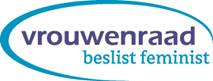 Figuur 1: logo Vrouwenraadverkiezingen 2014INHOUDSTAFELverkiezingen 2014	1Algemene uitgangspunten	5Naar een nieuw, aangepast en eigentijds samenlevingsmodel	5Gelijkheid v/m en vrouwenrechten	5Een genderbril voor alle beleidsprocessen	5Genderbudgetting meer dan ooit nodig	6Structurele inspraak	6Vlaams Gelijke kansenbeleid v/m	6Besluitvorming	8Kinderopvang	8Kinderopvang is een recht van elk kind	9Betaalbare kinderopvang	9Kwaliteitsvolle kinderopvang	9Loon naar werken	10Kinderen en jongeren	10Opvoedings- en preventieve gezinsondersteuning	10Integrale jeugdhulpverlening	11Jeugdsanctierecht	11Onderwijs en opleiding	12Werk	13Loon- en loopbaankloof v/m	14Evenredige arbeidsdeelname en diversiteit (EAD)	15Algemeen	15Bemiddeling	16Vorming en expertise-uitwisseling	16Registratie, rapportering en behandeling van meldingen en klachten en aanpak van discriminatie	16Werkbaar werk	17Verloven	18VDAB	18Sociale economie	19Kortingen voor werkgevers voor aanwerving kwetsbare groepen	19SERV	19Huishoudelijke sector	19Geweld	20Interfederaal actieplan alle vormen van geweld	20Eergerelateerd geweld	21Partnergeweld en intrafamiliaal geweld	21Definities	21CO3	22Toolbox	22Vrouwen met een beperking	22Getuigen	22Relatieondersteuning	22Seksueel geweld en verkrachting	23Onthaal en opvang van slachtoffers	23Seksueel misbruik door professionals in gezagsrelaties	24Gezondheid	25Definitie en referentiekader gezondheid	25Diverse aandoeningen	26Geneesmiddelenverbruik	26Pijnbestrijding	27Bevolkingsonderzoeken borst-, baarmoederhals- en dikkedarmkanker	27Milieu	28Seksuele en reproductieve rechten en gezondheid	29Abortus	29Anticonceptiva	29Interculturele bemiddelaars	29Zorglandschap	29Zorgvoorzieningen voor hulpbehoevenden	29Eerstelijnsgezondheidszorg	30Geestelijke gezondheidszorg	30Vlaamse zorgverzekering	31Mantelzorg	31Eerstelijnshulp- en dienstverlening	31Personen met een beperking/handicap	31Mobiliteit	32Media, beeldvorming en seksisme	32Sociale bescherming	33Uitbouw Vlaamse sociale bescherming	33Begrip personen ten laste	34Kinderbijslagen	34Fiscale behandeling van kinderen ten laste	35Compensatieclausules in huwelijks- of samenlevingscontract	35Eerstelijns juridische bijstand	36Verdelingstaks	36Transversale thema’s	36Armoede	36Duurzame ontwikkeling	37Gezinsbeleid	38Vrede	38Vrije tijd	39Participatie	39Filmsector	39Theater en podiumkunsten	40Sport	40Wonen	41Eigen woning	42Huiskorting – klein beschrijf	42Woonbonus	42Sociale woningen	43Private huurmarkt	43Gemeenschappelijk wonen	43Dakloosheid	44Aardgas, elektriciteit en water	44Vlaanderen internationaal	45Meer info	45Vrouwenraaddossiers en aanbevelingen	45Algemene uitgangspuntenNaar een nieuw, aangepast en eigentijds samenlevingsmodelDe Vrouwenraad wil een overheid die het oude kostwinnersdenken van zich afgooit en dringend werk maakt van een nieuw, aangepast en eigentijds samenlevingsmodel. Een samenlevingsmodel waarin we betaald werk, zorg, huishouden en vrije tijd zo gelijk mogelijk onder vrouwen en mannen in al onze diversiteit verdelen. Een samenlevingsmodel waardoor elk individu binnen diverse leefvormen, een voldoende evenwichtige persoonlijke, sociale en materiële ontwikkeling realiseert in alle fasen van de levensloop. Een samenlevingsmodel dat gerealiseerd wordt binnen het concept van een sterke democratie waar er voldoende evenwicht is tussen de basiswaarden: gelijkheid, vrijheid, solidariteit en efficiëntie. Gelijkheid v/m en vrouwenrechtenIn ons samenlevingsmodel worden rechten van vrouwen en mannen gerespecteerd en staat gelijkheid m/v voorop. Daarbij ziet de overheid de realisatie van maatschappelijke gelijkheid v/m als een belangrijke pijler van een duurzame samenleving. Hierbij steunen we op de internationaal erkende mensenrechten en vrouwenrechten. Dit betekent dat de overheid werk maakt van:De gelijke deelname van vrouwen en mannen in alle domeinen van de samenleving zowel publiek als privé;Gelijke deelname van vrouwen en mannen aan de macht op alle niveaus en in alle domeinen;Gelijke empowerment van vrouwen en mannen met oog voor diversiteit;Het elimineren van bestaande ongelijkheid;Het voorkomen van nieuwe ongelijkheden;Het ombuigen van de verhoudingen tussen de seksen en de hiermee samengaande hiërarchie naar gelijkheid v/m;De aanpak van de structurele mechanismen om te komen tot gelijkheid v/m.De Vrouwenraad ziet de realisatie van gelijkheid v/m als een permanente en prioritaire voorwaarde voor een samenleving waarin een:Keuze een echte keuze is en niet ten koste gaat van eigen autonomie en/of inkomen;Iedereen eigen rechten opbouwt.Een genderbril voor alle beleidsprocessen De Vrouwenraad roept op om gendermainstreaming als het instrument voor de gelijkheid v/m verder door te voeren op alle beleidsniveaus: dit betekent de integratie van het gelijkekansenperspectief v/m in de materies die centraal staan op de politieke agenda. Dit betekent dat de overheid in alle beleidsplannen en -strategieën ambitieuze doelstellingen vooropstelt voor de bevordering van de gelijkheid v/m. Hierbij zet de overheid voldoende in op de instrumenten om dergelijke doelstellingen te realiseren: seksespecifieke statistieken, genderindicatoren, impactanalyses, monitoring en evaluatie. Genderbudgetting meer dan ooit nodigEen wisselwerking van verschillende factoren die elkaar beïnvloeden en versterken zorgen ervoor dat vrouwen– en vooral specifieke categorieën  - vaker een slechtere sociaaleconomische positie bekleden dan mannen. De huidige crisis verscherpt de bestaande ongelijkheden. Bovendien beheerst de crisis nog altijd de politieke agenda. Wij stellen vast dat de bezuinigingsmaatregelen die op alle beleidsniveaus worden doorgevoerd een negatieve impact hebben voor de zwakste groepen in de samenleving – vooral alleenstaande vrouwen met kinderen – en voor de gelijkheid v/m. Terzelfdertijd heeft een herschikking van de bevoegdheden en middelen plaats in het kader van de zesde staatshervorming. Wij vragen dat in het verlengde van de gendermainstreamingsstrategie ook gendergevoelig gebudgetteerd wordt. Dit betekent dat men in alle fasen van de budgettaire cyclus (inkomsten en uitgaven) rekening houdt met de respectieve situaties van vrouwen en mannen, dit met het oog op de structurele bevordering van de gelijkheid v/m. Structurele inspraak Wij vragen dat de overheid voorziet in de nodige efficiënte middelen om een autonome werking van de Vrouwenraad, waarin expertise én actie moeten kunnen samengaan, te realiseren. De Vrouwenraad wil als pluralistische koepel van vrouwenorganisaties erkend worden als een volwaardige gesprekspartner in alle beleidsmateries die van belang zijn voor het empowerment van vrouwen en mannen. Daarom vragen we actief betrokken te worden in alle bestaande en nieuw op te richten inspraakstructuren en fora om ons ‘partnership’ waar te kunnen maken. Vlaams Gelijke kansenbeleid v/mBinnen het Vlaams Gelijkekansenbeleid zagen we dat vooral werd ingezet op het maken van de genderklik via een brede sensibilisatiecampagne naar het ruime publiek. Met ander woorden, men wil het ruime publiek bewust maken over het bestaan van gendermechanismen in de maatschappij die zorgen voor ongelijkheid tussen vrouwen en mannen en transgenders. De genderklik bij de overheid zit nog in de startfase en zal afhangen van de doeltreffendheid van een snelle gelijkekansentoets als onderdeel van de duurzaamheidstoets. Dit is vooral een noodzakelijke aanvulling bij het horizontale/inclusieve beleid via de methodiek van de open coördinatie (OCM). Op een voortgangsrapport over de positie van de vrouwen (en mannen) is het ook nog wachten op voldoende genderindicatoren. Het beloofde loonkloofplan werd verschoven naar de volgende legislatuur. Wegens het institutionele getouwtrek rond de positie van het Instituut voor Gelijkheid van mannen en vrouwen dat niet - zoals voorzien - geïnterfederaliseerd geraakte tijdens de legislatuur 2009-2014, kunnen burgers met klachten op basis van geslacht niet terecht bij de Vlaamse Meldpunten. Een spijtige zaak want voor alle andere discriminaties zal de burger terecht kunnen bij één loket, ongeacht het bevoegdheidsniveau, behalve voor discriminatie op basis van geslacht/transgender.De Vrouwenraad vraagt:Een coherent Vlaams gelijkekansenbeleid gericht op het versterken van de positie van vrouwen en mannen en van de gendergelijkheid;Het inschrijven van dit gelijkekansenbeleid v/m in het regeerakkoord, de beleidsnota’s en beleidsbrieven;Een coördinerend minister voor gelijke kansen v/m met voldoende budget die gendergelijkheid hoog op de agenda zet en hiertoe een tweesporenbeleid voert: enerzijds een gendermainstreamingsbeleid en anderzijds een specifiek beleid (met aandacht voor meervoudige discriminaties) en een efficiënte klachtenbehandeling;Een dringende institutionele oplossing voor een efficiënte melding en klachtenbehandeling van geslachts- en transgenderdiscriminatie en meervoudige discriminatie, lokale meldpunten voor alle discriminatiegronden en de inrichting van één globaal ‘meldpunt discriminatie’ los van één bepaalde discriminatiegrond, discriminatiedomein of bevoegdheid;De decretale verankering van het gendermainstreamingbeleid in het Vlaamse gelijkekansen- en gelijkebehandelingsdecreet conform art. 29 van de Europese Richtlijn 2006/54/EG;Het inzetten op de genderklik bij de overheid door het inzetten van voldoende instrumenten zoals een genderimpactanalyse, seksespecifieke statistieken; genderindicatoren; monitoring en evaluatie met een tweejaarlijks voortgangsrapport;De organisatie van een tweejaarlijkse gelijkekansenconferentie v/m  waar alle stakeholders het Vlaams Gelijkekansenbeleid aan de pols voelen en vooruitblikken;Dat de begrotingen en hervormingen in het kader van de zesde staatshervorming rekening houden met de impact op de positie van vrouwen en mannen en op de gendergelijkheid (de zogenaamde genderbudgetting);Vlaamse middelen voor het provinciaal gelijkekansenbeleid v/m om naast het horizontaal beleid ook een specifiek beleid te voeren, dat garant staat om het eerste te kunnen realiseren;Een interministeriële conferentie gelijke kansen v/m die geregeld samenkomt om het beleid (doelstellingen, acties en monitoring) op elkaar af te stemmen; De nodige efficiënte middelen om de autonome werking van de Vrouwenraad waarin expertise én actie moeten kunnen samengaan, te kunnen realiseren;De nodige inspraakstructuren en fora om ons partnership waar te kunnen waken;Een verhoging van het budget van gelijke kansen v/m om voldoende ondersteuning te geven voor de integratie van het genderperspectief in elk beleidsdomein en de problemen te behandelen die in de verschillende beleidsdomeinen niet aan bod komen. Flankerend beleid voor specifieke thema’s zoals:Een decretale verankering van de paritaire deelname v/m in alle advies- en beheersorganen;Een gecoördineerd actieplan (in overleg met de federale overheid en de andere deelstaten) voor de aanpak van de problematiek van de loo(n)pbaankloof;Genderneutrale berichtgeving in alle overheidscommunicatie;Strikte controle op de integratie van het genderperspectief in alle aanbestedingen en overheidssubsidies.Besluitvorming Het aandeel vrouwelijke verkozenen verschilt voor de verschillende parlementen en haalt  nergens de helft. Het Brussels Hoofdstedelijk Parlement is koploper met 43,8% vrouwelijke verkozenen in 2009. Het Vlaams parlement en het Federale Parlement volgen met 39,5% en 38,5%. Het Parlement van de Franse Gemeenschap en Waals Parlement kloppen af op 36,2% en 34,7%. Het Parlement van de Duitstalige Gemeenschap bengelt met zijn 28% aan de staart. Het Europese Parlement staat met zijn 32% vrouwelijke verkozenen in 2009 nog steeds op het niveau van 1999. De enige manier om een doorbraak te forceren naar een meer evenwichtige deelname van vrouwen en mannen in de besluitvorming op velerlei domeinen is het handhaven van de quota. Er is dus een paritaire drempel nodig, een kritische massa om echt gezien te worden. Die kritische massa is algemeen vastgelegd op 40% maar de Vrouwenraad stelt 50/50 voor. De Vrouwenraad vraagt:Een decretale verankering van het ritssysteem (afwisselend m/v of v/m op de kandidatenlijsten van de verkiezingen);Paritaire deelname v/m in uitvoerende organen;Een evenwichtige deelname v/m in buitenlandse delegaties;Een paritaire deelname v/m in alle advies- en beheersorganen.KinderopvangDe realisatie van een evenwichtige combinatie van beroeps- en gezinsleven vereist voldoende betaalbare, toegankelijke en kwaliteitsvolle kinderopvangvoorzieningen in Vlaanderen. Momenteel is de behoeftedekking nog steeds onvoldoende. Het aantal plaatsen in de kinderopvang per 1000 kinderen onder de drie jaar steeg van 344 in 2005 naar 397 in 2012. Het Pact 2020 stelt dat minstens de helft van de kinderen onder de drie jaar kwaliteitsvolle en formele kinderopvang moet aangeboden krijgen. Het kaderdecreet baby’s en peuters hoopt dit al in 2016 te realiseren. Nog steeds is het gebruik van kinderopvang niet gelijk verdeeld over de verschillende bevolkingsgroepen. Alleenstaande ouders, kinderen in een kansarm gezin en kinderen van personen van vreemde herkomst komen minder terecht in de kinderopvang. Bovendien staat de harmonisatie van de vele initiatieven waarin kwaliteit voorop staat, nog in de kinderschoenen.Kinderopvang heeft niet alleen een economische functie (tewerkstelling m/v) maar ook een belangrijke sociale functie (inclusie van groepen die uit de boot dreigen te vallen) en een pedagogische functie. Kinderopvang die al deze functies combineert en waarin het belang van het kind vooropstaat, valt of staat met gemotiveerde, goed ondersteunde en gewaardeerde werknemers. De kinderopvangsector is daarentegen extreem gendergesegregeerd. Er is een aanzienlijk probleem van doorstroming zowel horizontaal als verticaal. De sector zelf kenmerkt zich door jobs van lage kwaliteit, hoge werkdruk, lage lonen, gebrek aan een volwaardig statuut van onthaalouders. Daarnaast situeert zich het probleem van de toegankelijkheid. Voor de inrichting van de lokale loketten kinderopvang is het nog steeds wachten op de uitvoeringsbesluiten van het kaderdecreet . De Vrouwenraad hoopt dat het decretale werk van de afgelopen jaren dat zijn orgelpunt vond in het kaderdecreet baby’s en peuters, dat pas op 1 april 2014 in werking trad, het nodige soelaas biedt aan volgende aanbevelingen die we willen opgenomen zien in een meerjarenplan.De Vrouwenraad vraagt:Voldoende kwaliteitsvolle en toegankelijke kinderopvang.Kinderopvang is een recht van elk kindDe Vrouwenraad stelt dat normen onvoldoende zijn. Er moeten voldoende opvangplaatsen zijn op basis van de voorspelde geboortecijfers en de maatschappelijke veranderingen. Voor elk gezin en elk kind dat er behoefte aan heeft (ook als die behoefte occasioneel en flexibel is), dient er kinderopvang beschikbaar te zijn. Daarnaast vragen we dringende uitvoering van het kaderdecreet voor de oprichting van laagdrempelige lokale loketten opdat ouders worden begeleid naar die opvang die het best overeenkomt met hun vraag en de behoefte van het kind;Het aantal opvangplaatsen voor kinderen met een specifieke zorgbehoefte moet uitgebreid worden binnen de reguliere kinderopvang;Aangepaste opvang voor jonge tieners (12-14 jaar).Betaalbare kinderopvangVia de harmonisatie van alle kinderopvanginitiatieven pleit de Vrouwenraad voor collectief georganiseerde kinderopvang (inclusief de zelfstandige sector en de buitenschoolse opvang) en niet voor een verdere ontwikkeling van individuele oplossingen zoals de proeftuinen met dienstencheques en de proefprojecten vanuit bedrijven. Deze collectief georganiseerde kinderopvang is betaalbaar voor de ouders op basis van hun inkomen en dient op termijn kosteloos te worden. Dit geldt ook voor de buitenschoolse opvanginitiatieven.Kwaliteitsvolle kinderopvangNaast een groeipad voor kwantiteit moet er ook een groeipad zijn voor kwaliteit;Voldoende inzet op de pedagogische en sociale functie van kinderopvang. Zowel in de opleiding als op de werkvloer is er aandacht voor genderneutrale opvoeding en voldoende begeleiding, vorming en opvolging van alle medewerkers in de kinderopvang nodig. Dit houdt ook in dat het model van de klassieke moederrol wordt vervangen door een eigen pedagogische invulling van het beroep waardoor ook mannen aangetrokken worden om in de kinderopvangsector te gaan werken. Bovendien zou tegen 2020 in deze sector niemand meer zonder behoorlijke arbeidsvoorwaarden mogen werken en zou in elke leefgroep minstens één hoger gekwalificeerde arbeidskracht aan het werk moeten zijn. Daarnaast moet de opleiding en de tewerkstelling de nodige ondersteuningsmiddelen krijgen om een duurzame kwalitatieve tewerkstelling in de kinderopvang te creëren;Een goede samenwerking en een vlotte overgang van kinderopvang naar kleuteronderwijs. Terzelfdertijd is het ook wenselijk meer aandacht te hebben voor de overgang van gezin naar de kleuterschool voor die kinderen die geen gebruik maken van de kinderopvang;De essentie van kwaliteit is de persoonlijke aandacht die elk kind krijgt. Een meerjarenplan moet daarom benchmarks bevatten over hoe het aantal jonge kinderen per opvoed(st)er verlaagd kan worden tot gemiddeld één volwassene per vier kinderen voor wie alleen staat (onthaalouder) en één per zes kinderen voor kinderopvang in groep;De kinderopvanginitiatieven (ook de buitenschoolse) moeten vertrekken vanuit een partnerschap met ouders (moeders én vaders, moeders en meemoeders, vaders en vaders), met oog voor de actuele noden van de gezinnen (thuismilieu) in al hun vormen; De buitenschoolse kinderopvang moet uitgebouwd worden op basis van de volgende noodzakelijke kwalitatieve randvoorwaarden: het aantal kinderen per begeleider, de kwalificaties en de continuïteit van het personeel;Kind & Gezin, een instantie met veel expertise in het domein, moet voldoende middelen krijgen om te zorgen voor een gezond evenwicht tussen het zorgspecifieke en het pedagogische aspect van kinderopvang.Loon naar werkenNaast een gelijkschakeling van kwaliteitscriteria voor alle kinderopvanginitiatieven (inclusief de buitenschoolse opvang) moet ook werk gemaakt worden van een gelijkschakeling en een verbetering van de arbeidsvoorwaarden voor alle medewerkers (onthaalouders en initiatiefnemers inbegrepen), voorwaarden die nu verschillend zijn per sector (zelfstandige en gesubsidieerde sector); Een grondige evaluatie van het recent goedgekeurde Vlaamse pilootproject waarin een eerste stap wordt gezet naar de erkenning van de onthaalouders, maar onze eis blijft duidelijk: een volwaardig statuut voor alle onthaalouders.Kinderen en jongeren Opvoedings- en preventieve gezinsondersteuningHet decreet preventieve gezinsondersteuning  (20 november 2013) integreert het decreet opvoedingsondersteuning en biedt perspectieven op een meer geïntegreerde dienstverlening voor gezinnen op het vlak van medische en psychosociale preventie. Kind & Gezin zal samenwerken met andere actoren die actief zijn bij de gezinsondersteuning. De klemtoon ligt op de preventie van kinderarmoede. Ook de consultatiebureaus staan centraal.Er worden Huizen van het kind opgericht in regio’s en geconcentreerd rond de consultatiebureaus van Kind & Gezin.De Vrouwenraad vraagt:In de toekomstige Huizen van het kind moeten alle partners hun eigenheid en zichtbaarheid kunnen behouden. Er moeten samenwerkingsverbanden mogelijk zijn met andere organisaties/sectoren al naargelang de ‘case’;De gezinnen die zich wenden tot de Huizen van het Kind krijgen een dossier maar dat neemt niet weg dat hun privacy, ook van de individuele gezinsleden, moet gerespecteerd worden;‘Alle’ gezinnen moeten van een bepaald aanbod gebruik kunnen maken (progressief universalisme). De focus mag dus niet gericht zijn naar middenklassegezinnen of naar enkel gezinnen in armoede. Er moet een aanbod zijn voor alle gezinsvormen, alle leeftijdsgroepen;De strijd tegen kinderarmoede mag niet vernauwd worden tot opvoedingsondersteuning. De gezinnen moeten trajectmatig benaderd worden. Allerlei thema’s moeten aan bod kunnen komen (ook voor doorverwijzing): genderneutrale opvoedings- en gezinsondersteuning met een focus op conflicthantering, kinderopvangplaatsen, inschrijvingen in scholen, info over studietoelagen, verlofstelsels,…Integrale jeugdhulpverleningHet decreet betreffende de integrale jeugdhulpverlening (1 maart 2014) beoogt een betere ondersteuning en hulpverlening voor jongeren en hun ouders. De verschillende sectoren (gehandicaptensector, gezinszorg, Kind en Gezin, CLB’s, de bijzondere jeugdbijstand, CAW’s en geestelijke gezondheidszorg) zullen eenvormiger moeten samenwerken. Het recht op toegang tot gepaste jeugdhulpverlening moet voor elk gezin gelden, laagdrempelig zijn en moet continuïteit garanderen. Trajectbegeleiding zou een geschikte methode zijn. De maatregelen die de jeugdrechter uitwerkt (aanvraag indient bij de Toegangspoort) zullen volgens het decreet door Vlaamse ambtenaren omgezet worden in hulpverleningsmodules. De Vrouwenraad vraagt dat:Jongeren te allen tijde bij de jeugdrechter terecht moeten blijven kunnen. Er mogen geen wachtlijsten ontstaan door de aanvragen bij de Toegangspoort. De chronische tekorten in de kinder- en jeugdpsychiatrie moeten ook weggewerkt worden.JeugdsanctierechtVlaanderen wordt bevoegd voor strafmaatregelen, plaatsingen, gesloten instellingen met betrekking tot jongeren die een misdrijf hebben gepleegd. De Vrouwenraad vraagt dat:Het jeugdsanctierecht hand in hand gaan met een justitiële benadering die welzijnsgericht is en die samenwerkt met initiatieven rond (kinder)armoedebestrijding, de integrale jeugdhulpverlening, sociocultureel jeugdwerk, … met het oog op het voorkomen van jeugdcriminaliteit.Onderwijs en opleidingOndanks de vaststelling dat jonge vrouwen hun arbeidsloopbaan aanvatten met een gemiddeld hoger diploma dan mannen is hun positie op de arbeidsmarkt gemiddeld minder rooskleurig te noemen dan die mannen. Veel heeft te maken met hun afstudeerrichtingen die minder gewaardeerd worden en minder uitzicht bieden op een job in een goedbetaalde sector, waarmee we meteen al één van de belangrijkste oorzaken van de loonkloof aangeven. De seksesegregatie in het onderwijs zet zich verder in de seksesegregatie (zowel horizontaal als verticaal) op de arbeidsmarkt. Met andere woorden, mannen en vrouwen zijn ongelijk verdeeld over verschillende sectoren en vrouwen krijgen minder vaak de kans om hoge functies te bekleden. Binnen de onderwijssector zelf zien we een sterke feminisering van het lerarenkorps in het kleuter- en lager onderwijs en een onevenwichtige samenstelling v/m in het academisch personeel. Daarnaast worden competenties niet alleen via onderwijs maar ook via ervaring en vorming verworven. Bovendien is levenslang leren een absolute noodzaak.De Vrouwenraad vraagtBij de hervorming van het secundair onderwijs moet de segregatie tussen jongens en meisjes bij de studiekeuze als knelpunt beschouwd worden (met bijzondere aandacht voor jongeren uit kansengroepen) en adequaat aangepakt;Zowel bij de vakoverschrijdende als de specifieke eindtermen zichtbare doelstellingen formuleren met betrekking tot gendergelijkheid. ‘Gender’ dient in het volledig schoolcurriculum aan bod te komen en in de lerarenopleiding, studie-en beroepskeuze, leerplan en het didactisch materiaal;Versterking van de aanpak van seksisme en geweld via een actieplan per school.Ondersteunende maatregelen voor een evenwicht v/m in het lerarenkorps en directies;Een paritaire samenstelling v/m (+ registratie) van leerlingenraden, ouderraden, schoolraden en pedagogische raden;Gratis leerplichtonderwijsDe invoering van een master ‘genderstudies’ is een eerste stap in het proces van gendermainstreaming van het hoger onderwijs. Daarom vragen we om dringend werk te maken van de integratie van het genderperspectief in het regulier onderzoek en in alle leerplannen van het hoger onderwijs;Een meer evenwichtige samenstelling v/m in het academisch personeel moet blijvende aandacht krijgen. De genderplannen (kwantitatief en kwalitatief) van de universiteiten en bij uitbreiding de hogescholen bieden hiervoor een geschikt kader. Permanente opvolging en controle van de implementatie ervan is hierbij noodzakelijk;De opname van de genderinvalshoek (conform de wet van 22 april 2012 ter bestrijding van de loonkloof), buitenschoolse curricula en ervaring op de werkvloer bij de ontwikkeling van beroeps- en kwalificatieprofielen;De ervaringsbewijzen uitbreiden naar alle relevante beroepen en niet enkel richten op de knelpuntberoepen.WerkIn het kader van de zesde staatshervorming worden een aantal arbeidsmarktbevoegdheden naar Vlaanderen overgeheveld, zoals dienstencheques, betaald educatief verlof, doelgroepkortingen, de activering van de werkzoekenden.De werkzaamheidsgraad bedraagt in Vlaanderen 70,9% voor mannen en 61,6% voor vrouwen. In de werkloosheid zijn ze meer en meer elkaars gelijken alhoewel de impact van de crisismaatregelen en de evoluties in de socialezekerheidsconstructie van de werkloosheidsverzekering een negatieve saldo voor vrouwen genereert. Het streefdoel is het behalen van een globale werkzaamheidsgraad van 76% tegen het jaar 2020 (Pact 2020). Vlaanderen kan dit percentage enkel realiseren door zwaar in te zetten op de activering van vrouwen. In de bestrijding van arbeidsgerelateerde discriminatie, inclusief de verwante diversiteitsplannen, het doelgroepenbeleid, de vele banenplannen, ligt de hoofdfocus echter niet op vrouwen of gelijkheid v/m. We stellen vast dat de integratie van het genderperspectief in het Vlaamse arbeidsmarktbeleid nog ruim onvoldoende is om de blijvende knelpunten inzake de loon- en loopbaankloof op te lossen. Bovendien vereist de aanpak ervan een nieuw normatief kader. In heel wat regelgeving zien we dat het kostwinnersdenken van weleer nog steeds het impliciet richtinggevend normatief kader is. In een kostwinnersretoriek zal elke maatregel om de combinatie te verlichten de bestaande ongelijke machtsverhoudingen tussen mannen en vrouwen reproduceren en zelfs verankeren in het arbeidsmarktbeleid. De Vrouwenraad stelt tegenover het kostwinnersmodel een nieuw samenlevingsmodel, een combinatiemodel, waarin we de focus leggen op het evenwicht in de tijdsverdeling v/m. Dit model streeft naar een gezond evenwicht tussen beroepsarbeid, gezinszorg, vrije tijd en persoonlijke verzorging.Over de loopbaan gespreid hebben vrouwen en mannen dan een gemiddelde werkweek van 35 uren, met voldoende en goed vergoede uitstapmogelijkheden tijdens verschillende levensfasen (zonder negatief effect op de pensioenen). Er moet niet gekozen worden tussen beroepsarbeid en zorgarbeid, ieder verricht beide. En iedereen bouwt eigen rechten op. Vanuit die optiek is een optimale combinatie ook mogelijk voor de alleenstaande want iedereen is voldoende zorg- én economisch zelfstandig. Bovendien krijgt zorg in de brede betekenis van het woord (zorgen voor kinderen, ouderen, gezinsleden, … ) voldoende waardering. Op die manier wordt de combinatie van arbeid en gezin niet als oplossing voorgesteld maar als een vaststaand gegeven dat inherent is aan de dagelijkse activiteiten van iedereen. Als Vlaanderen de werkbaarheidsgraad tegen 2020 voor minstens 60% van de werknemers wil verhogen, dan staat het buiten kijf dat het nieuw samenlevingsmodel hiervoor het referentiekader bij uitstek moet zijn.Loon- en loopbaankloof v/mOver alle sectoren heen verdienen vrouwen per uur gemiddeld 10% minder dan mannen. De loonkloof tussen mannen en vrouwen op basis van de gemiddelde brutomaandlonen van voltijds en deeltijds werkenden samen bedroeg in 2010 22%. Op jaarbasis loopt dat verschil op tot 23%.
De Vrouwenraad kaartte in zijn opmerkingen op de beleidsbrief Gelijke Kansen 2013-2014 reeds aan dat de Vlaamse minister van Gelijke Kansen de aanpak van de loonkloof verschuift van de opstelling van een concreet actieplan naar een meer sensibiliserende actie met meer aandacht voor het individuele niveau in plaats van het structurele. Hiermee wordt het complexe probleem van de loonkloof v/m herleid tot een probleem van bijzondere verschillen in de loopbaanopbouw. Nochtans vergt dergelijke problematiek een globale aanpak met gespreide verantwoordelijkheden voor de overheid, de sociale partners en de bedrijven. Dat de problematiek zich over verschillende domeinen uitstrekt getuigen ook de aanbevelingen van het Instituut voor de Gelijkheid van Vrouwen en Mannen bij de jaarlijkse monitoring van de loonkloof. De loo(n)pbaankloof is immers het resultaat van impliciete discriminaties die te maken hebben met sociale zekerheid, fiscaliteit, studie- en beroepsoriëntering, combinatie gezin en arbeid (kinderopvang, arbeidsorganisatie, mobiliteit,…), enz. Het is niet altijd nodig om nieuwe regelgeving te maken. Maar gezien een complexe problematiek soms verzandt in het doorschuiven van verantwoordelijkheden of ten onder dreigt te gaan in zijn complexiteit vond de wetgever het anno 2012 toch noodzakelijk om een expliciete de wet ter bestrijding van de loonkloof in het leven te roepen. Ondanks het uitblijven van uitvoeringsbesluiten is die wet niet onbelangrijk omdat het elke onderneming (weliswaar van meer dan 50 werknemers) verplicht een tweejaarlijks verslag op te maken met een analyse van de loonstructuur om te controleren of die wel genderneutraal is. Daarnaast moeten de ondernemingen in hun sociale balans opgesplitst per geslacht de loongegevens weergeven, genderneutrale functieclassificaties hanteren en een bemiddelaar aanstellen. Tot op heden blijft de wet dode letter wegens het ontbreken van de nodige uitvoeringsbesluiten.De Vrouwenraad vraagt:Het bijsturen en het afstemmen van bestaande maatregelen als eerste belangrijke oefening om de loo(n)pbaankloof te dichten op basis van een nieuw, aangepast en eigentijds samenlevingsmodel;Een systematische screening van sleutelteksten in het beleidsproces op basis van het genderperspectief zou in de toekomst een bijdrage moeten leveren tot het dichten van de loo(n)pbaankloof;De opname in het regeerakkoord van een Vlaams actieplan ter bestrijding van de loo(n)pbaankloof als onderdeel van een gecoördineerd nationaal actieplan;Dit plan wordt geagendeerd op een interministeriële conferentie Gelijke Kansen zodat complementaire maatregelen kunnen worden opgenomen en uitgewerkt;De opname van acties inzake de loopbaankloof (o.a. inzake een genderneutrale combinatie arbeid en gezin en loon(en loopbaan)kloof in de nieuwe generatie sectorconvenanten);Gezien de complexiteit van de problematiek en er noodzakelijke bijsturingen nodig zijn op diverse domeinen verwijzen we naar de Vrouwenraadaanbevelingen voor de verschillende Vlaamse domeinen (expliciet op het gebied van kinderopvang, onderwijs, deeldomeinen van werk, besluitvorming, beeldvorming,….), de prioriteitennota van de Europese verkiezingen en het Federaal memorandum waarin de aanbevelingen op het gebied van sociale zekerheid en fiscaliteit een fundamentele rol spelen in het dichten van de loo(n)pbaankloof.Evenredige arbeidsdeelname en diversiteit (EAD) De Vrouwenraad formuleerde in zijn advies, dat ook overgemaakt werd aan de SERV, enkele knelpunten vanuit genderperspectief in het kader van de actualisering van het Actieplan Bestrijding Arbeidsgerelateerde Discriminatie (ABAD). Hiervoor screenden we het SERV-advies bij afwezigheid van inzage van het concrete ontwerp van de minister van Werk op basis van het genderperspectief zoals hoger toegelicht in de tekst (het concept van de genderloopbaankloof).De Vrouwenraad vraagt:AlgemeenDe opname van acties inzake de loopbaankloof (o.a. inzake een genderneutrale combinatie arbeid en gezin en loon(en loopbaan)kloof in de nieuwe generatie sectorconvenanten);De optimalisering van de registratie van meldingen inzake geslachtsdiscriminatie en data-uitwisseling tussen de inspectie WSE, CGKR en het IGVM en de lokale meldpunten;De opmaak van arbeidsmarktgerelateerde genderindicatoren;De opmaak van een insteeknota over de bestrijding van indirecte discriminatie;Aandacht voor kwetsbare groepen op de arbeidsmarkt: laaggeschoolde vrouwen, allochtone vrouwen, alleenstaande moeders;Voldoende kennis en toepassing van de wetgeving en regelgeving gelijke kansen m/v;Er moet gewaakt worden over de gendermainstreaming van het arbeidsmarktbeleid; dit betekent dat er steeds rekening moet gehouden worden met de effecten op mannen en op vrouwen;De opmaak van een diversiteitsbarometer met opname van een genderbarometer.BemiddelingNet als de commissie Diversiteit van de SERV is de Vrouwenraad vragende partij om meer te weten te komen over de vorm die (officiële) bemiddeling kan krijgen op het vlak van (arbeidsgerelateerde) geslachtsdiscriminatie. Hierbij vragen we een overzicht van wat er al gebeurt, welke behoeftes er nog zijn, wat deze bemiddeling kan inhouden en welke partners/instanties die eventueel vorm kunnen geven. Vorming en expertise-uitwisselingEr moet geïnvesteerd worden in de ontwikkeling van genderexpertise bij alle betrokkenen (EAD-consulenten, consulenten van arbeidsmarktintermediairs, medewerkers van meldpunten en inspecteurs inzake discriminatie);Bij de EAD-toolboxinstrumenten dient nagegaan of alle gendergerelateerde knelpunten door adequate en voldoende actuele instrumenten worden afgedekt.Registratie, rapportering en behandeling van meldingen en klachten en aanpak van discriminatie Er is nood aan een duidelijker profilering inzake melding en preventie van geslachtsgerelateerde en intersectionele klachtenbehandeling bij de meldpunten (momenteel is er zelfs geen rechtsbescherming inzake geslachtsdiscriminatie omdat de meldpunten ingekanteld zijn in het geïnterfederaliseerd Centrum voor Gelijke Kansen en Racismebestrijding en gezien het gesloten samenwerkingsakkoord tussen gemeenschappen, gewesten en de federale staat van 12 juni 2013 niet over deze exclusiegrond handelt);Er is nood aan een efficiëntere samenwerking tussen de Vlaamse en federale instanties die bevoegd zijn voor meldingen en klachten. Hierbij vragen we een zichtbare en efficiënte samenwerking met het Instituut voor de Gelijkheid van Vrouwen en Mannen;Inzake pesten verwijzen we in het bijzonder naar de wetgeving en preventie inzake seksuele pesterijen omdat in het licht van de huidige actualiteit duidelijk naar voor komt hoe moeilijk het is voor vrouwen om dergelijke klachten in te dienen, laat staan dat ze serieus genomen worden;We wijzen tevens op de noodzaak van anonieme sollicitaties, ook inzake geslacht.Werkbaar werkIn het Pact 2020 staat een te bereiken doelstelling over werkbaarheid:Zowel de werkbaarheid van werknemers als van zelfstandigen groeit jaarlijks gemiddeld met minstens 0,5 procentpunt. De werkbaarheidsgraad verhoogt voor werknemers daardoor tot minstens 60% in 2020, en komt voor zelfstandigen in 2020 zo dicht mogelijk bij 55%.Dat impliceert dat voor de afzonderlijke werkbaarheidsdimensies (psychische vermoeidheid, welbevinden in het werk, leermogelijkheden en werk-privé-balans) in 2020 hogere groeicijfers gescoord worden.Bijzondere aandacht gaat naar vrouwen, kansengroepen en bijzondere gezinssituaties. Hiertoe wordt in het algemeen gestreefd naar een betere afstemming tussen arbeid en gezin.In 2010 bedraagt het aandeel werkbare jobs in Vlaanderen bij werknemers 54,3% en bij zelfstandigen 47,8%. Er zijn verschillen v/m: vrouwen oefenen meer psychisch vermoeiende jobs uit dan mannen; mannen hebben een lager welbevinden in werk dan vrouwen; vrouwen hebben minder leermogelijkheden; in tweeverdienersgezinnen en in eeninkomensgezinnen met kinderen hebben vrouwen meer conflicten tussen werk en privé. Beleid dat psychische vermoeidheid wil aanpakken moet zich dus vooral richten op de werkbaarheid van jobs voor vrouwen.De Sociale staat van Vlaanderen (SVV) voorziet dat de indicatoren welbevinden, leermogelijkheden, werk-privébalans gunstig evolueren  en toelaten 60% te behalen in 2020. Inzake psychische vermoeidheid is de evolutie ongunstig. Dit is vooral te wijten aan de werkdruk (= tempo en hoeveelheid werk). Er wordt verwacht dat de werkdruk zal toenemen. De huidige economische crisis vergroot de noodzaak aan besparingen, vooral op arbeid (werk moet met minder mensen gebeuren en werkdruk verhoogt).Sommige sectoren bij de werknemers behalen nu al de doelstelling van 60% van Pact 2020: bouwsector (62,4%), openbaar bestuur (61,4%), gezondheids- en welzijnszorg (60,0%). Volgens simulatie neemt de werkzaamheidsgraad bij werkneemsters toe van 45,8% in 2010 naar 48,3% in 2020. Het verschil met mannen bedraagt dan 2,5%.SVV pleit onder meer voor innovatiestimulering via een ‘werkbaarheids- stresstest’ en daarvoor moet een beroep gedaan worden op specifiek opgeleide experten. De uitbouw van deze opleiding moet hoog op de agenda komen te staan. De Vrouwenraad vraagt:Binnen een algemeen kader van een 35-uren werkweek is het van belang om te streven naar en te investeren in de meest geschikte werktijdenregelingen die een win - winsituatie moeten betekenen voor werknemers en werkgevers;Wat leermogelijkheden betreft zouden kortgeschoolde werklozen een opleidingskrediet moeten kunnen aanvragen om opleidingen op hun tempo te kunnen volgen en te voltooien.VerlovenWanneer je gemotiveerd tijdskrediet of een landingsbaan neemt krijg je van de federale overheid (de RVA) een onderbrekingsuitkering. Die uitkering kan aangevuld worden met een extra aanmoedigingspremie van de Vlaamse overheid.De Vrouwenraad vraagt:De toekenning van een aanmoedigingspremie voor de vierde maand ouderschapsverlof, die ook federaal betaald zou moeten worden;De toekenning van een aanmoedigingspremie voor palliatief verlof.VDABMensen in kwetsbare posities ondervinden veel hindernissen in de toeleiding naar de arbeidsmarkt. De Vrouwenraad vraagt: De VDAB moet nog meer investeren in een kwaliteitsvolle basisdienstverlening waarbij er voldoende tijd is om in te gaan op de noden van de werkzoekenden. De bestaande integrale werk- en welzijnstrajecten voor mensen in armoede moeten structureel verankerd worden;Om jeugdwerkloosheid te beperken zijn meer samenwerkingsverbanden nodig tussen VDAB, scholen en werkgevers, in de context van de activeringsmaatregelen;Het opleidingsaanbod moet gevarieerd zijn, met een leertraject op maat, met aandacht voor niet-arbeidsmarktgerichte competenties;De overheveling van art. 60 naar Vlaanderen moet een lang traject met integrale begeleiding bevatten, ook met de mogelijkheid van een geleidelijke opbouw van tewerkstelling van de betrokken persoon;Personen die werkloos worden moeten zo snel mogelijk bemiddeld en/of begeleid worden naar een job of via een traject dat naar een job leidt.Sociale economieDe Vrouwenraad vraagt:De federale budgetten voor de sociale economie (sociale inschakeling, buurt- en nabijheidsdiensten, meerwaarde-economie, maatschappelijk verantwoord ondernemen, …) moeten na de overheveling naar Vlaanderen besteed worden aan de sociale economie;Het sociaal ondernemerschap moet gestimuleerd worden. De overheid moet daarvoor ook voldoende middelen investeren in de gezondheids-, welzijns- en socioculturele sectoren en social-profitorganisaties.Kortingen voor werkgevers voor aanwerving kwetsbare groepenWerkgevers kunnen nu de loonkosten verminderen (doelgroepkortingen) wanneer ze personen uit kwetsbare doelgroepen aanwerven. Hierbij dient waakzaam toegezien dat dergelijke tewerkstelling leidt naar een loopbaan vanuit het perspectief van de werknemer. Daarnaast wordt in een doelgroepenbeleid de doelgroep geproblematiseerd in plaats van het beleid. Dit staat haaks op een gendermainstreamingsbeleid waarin het accent komt te liggen op het probleem zelf.De Vrouwenraad vraagt: Behoud van en vereenvoudiging van de doelgroepkortingen en meer inzet op brede structurele tewerkstellingsmaatregelen met focus op doorstroming en duurzame tewerkstelling ten gunste van de werkzoekende;De federale middelen die besteed worden voor de aanwerving van langdurig werklozen (Avtiva, Activa-OCMW, Sine, Doorstroomprogramma’s (WEP+), Activa-start moeten na de overheveling bestemd worden voor de doelen waarvoor ze nu dienen. Idem voor de jongerenbonus social/non-profit.SERVDe Vrouwenraad vraagt:Dat de SERV het genderperspectief, dat het beleid toetst op zijn (eventueel verschillende) effecten voor mannen en vrouwen, systematisch mee opneemt in zijn adviezen. Daarom is het van belang dat de Vrouwenraad structureel betrokken is bij het sociaal overleg, net zoals dat gebeurt met de andere middenveldkoepels. Huishoudelijke sectorHet ratificatieproces van de IAO-Conventie 189 voor waardig werk voor huishoudpersoneel is bijna afgerond. Een stap in de goeie richting. Maar de vraag blijft of dit voor de huishoudwerk(st)ers ook feitelijk iets zal veranderen. In ons land is heel wat huishoudpersoneel in allerlei statuten aan de slag, zowel in ambassades als in huishoudens. Deze werknemers, hoofdzakelijk (buitenlandse) vrouwen bevinden zich vaak in situaties van uitbuiting: te veel werkuren per week, onbetaalde werkuren, arbeidsongevallen zonder aangifte, geen toelating voor verlof, slechte huisvesting.... . De IAO-conventie biedt een kader om nieuwe regelgeving te ontwikkelen, één die uitgaat van het belang van de werknemers. Enkel een ratificatie van de conventie zal geen oplossingen bieden. Daar is meer voor nodig.De Vrouwenraad vraagt: Een kwalitatief en kwantitatief onderzoek naar de tewerkstelling van huishoudpersoneel, een onbekende sector met een kluwen aan mogelijke tewerkstellingskaders en onduidelijke arbeidsrechten;Een grondige evaluatie van het dienstenchequesysteem;Een vereenvoudigd systeem: één CAO die alle verschillende activiteiten groepeert, met duidelijke afspraken over de verloning en vormen van tewerkstelling;De aanpassing van de beroepsprofielen;Het statuut van dienstbode zou moeten worden opgenomen in het eenheidsstatuut; Een derdepartijsysteem waarbij de werknemer niet meer rechtstreeks door een gezin of een privéwerkgever wordt aangeworven, maar door een gespecialiseerd bedrijf;Controles op de arbeidsrechten: inspectiediensten moeten toegang krijgen tot de werkvloer van huishoudpersoneel, ook in een privé-woning;Oprichting van een informatie- en ondersteuningspunt dat bekendgemaakt wordt bij werkgevers en werknemers actief in de huisarbeid;Een realistisch arbeidsmarktbeleid dat inspeelt op huishoudwerk als een knelpuntberoep;Uitbreiding van de arbeidskaarten met betrekking tot huispersoneel naar de volledige sector waarin de werknemer is tewerkgesteld.GeweldVoor cijfers over geweld ten aanzien van vrouwen verwijzen we in eerste instantie naar het Instituut voor de gelijkheid van vrouwen en mannen. De Vrouwenraad vraagt:Dat de Vlaamse overheid alle vormen van geweld en van seksisme bestrijdt;Voldoende preventie en adequate klachtenbehandeling zijn noodzakelijk. Interfederaal actieplan alle vormen van geweldDe Vrouwenraad vraagt:Dat Welzijn Vlaanderen bij het volgende Nationaal actieplan (NAP) geweld actief deelneemt aan overleg  en acties inschrijft over alle vormen van geweld, bijgevolg ook een focus op seksueel geweld en psychisch geweld en initiatieven voor aandachtsgroepen: zwangere vrouwen, vrouwelijke vluchtelingen en asielbeleid, huishoudpersoneel, ouderenmis(be)handeling, prostitutie, vrouwen met een handicap, schadelijke genitale praktijken hier en elders. Het NAP geweld moet meer zijn dan enkel een opsomming van bestaande of geplande initiatieven. Het moet gaan over hoe geweld moet gecoördineerd en aangepakt worden. Ook hier speelt Welzijn Vlaanderen een rol in.Eergerelateerd geweldDe Vrouwenraad vraagt:Het vrouwenmiddenveld moet als partner bij  het de Vlaams platform EGG betrokken worden evenals andere middenveldorganisaties, gemeenschappen, zelforganisaties;Het leren herkennen van EGG via het opnemen in de opleiding van basiskaders (scholen, CLB’s, artsen en verpleegkundigen, OCMW’s, bijzondere jeugdzorg, …) en de vorming van professionals die in contact kunnen komen met slachtoffers en plegers van eergerelateerd geweld (scholen, CLB’s, politie, parket, hulpverlening, sociale dienstverlening, artsen en verpleegkundigen, interculturele bemiddelaars, sociale tolken,…) is van belang;De ontwikkeling van aangepaste opvang en methodieken voor jongeren en jongvolwassenen (13 tot 25 jaar) die slachtoffer zijn van specifieke vormen van geweld (eergerelateerd geweld, gedwongen huwelijken, genitale verminking, …) en bijzondere aandacht voor homoseksuele, biseksuele of transgender slachtoffers;Een lokale coördinatie tussen verschillende diensten; met de ontwikkeling van samenwerkingsprotocollen en een ketenaanpak;Informatiecampagnes via brochures en sociale media met informatie over eergerelateerd geweld moeten geregeld herhaald worden.Partnergeweld en intrafamiliaal geweldDefinitiesInzake (intra)familiaal geweld worden in Vlaanderen en België door diverse instanties verschillende definities gehanteerd. De Vrouwenraad vraagt:Duidelijkheid (eenvormigheid) inzake definities en vormen met het oog op een coherente registratie en coherente maatregelen. Met het accent op feit dat geweld geen individueel of relatieprobleem alleen is maar vooral een structureel, maatschappelijk probleem, gelinkt aan ongelijke machtsverhoudingen tussen mannen en vrouwen;Naar sekse uitgesplitste administratieve statistieken en een reeks indicatoren die beantwoorden aan de internationale relevante indicatoren, zijn basiselementen om adequate beleidsmaatregelen te kunnen nemen.CO3Family Justice Centers zijn in het buitenland centra waarin alle actoren (politie, justitie, hulpverlening, gemeente) gehuisvest zijn en nauw samenwerken in een traject om intrafamiliaal geweld aan te pakken. In Antwerpen is  het CO3 (Cliënt Centrale Organisatie) project ontstaan met een multidisciplinaire samenwerking in de aanpak van fysiek, seksueel en psychisch geweld zodat op de verschillende situaties van intrafamiliaal geweld een verbeterd antwoord volgt, ingebed in een ketenmodel. De Vrouwenraad vraagt:In afwachting van de resultaten van het Antwerps CO3 project en een positieve evaluatie: een uitbreiding van CO3 over Vlaanderen.ToolboxEr wordt een toolbox ontwikkeld waarbij professionals kunnen kiezen uit  een snel screeningsinstrument om partnergeweld op te sporen, een korte checklist om het risico op nieuw partnergeweld goed te kunnen inschatten, richtlijnen om slachtoffers en daders optimaal te kunnen benaderen en het elektronisch opvolgen van de situatie.  Het ganse project zal in augustus 2015 afgerond. De Vrouwenraad vraagt:Dat de toolbox in de gemeenschappen verspreid wordt naar de hulpverleners en dat deze ook daadwerkelijk wordt toegepast. Na verloop van tijd is een evaluatie van de toolbox/risicotaxatie aangewezen.Vrouwen met een beperkingDe Vrouwenraad vraagt: Een volledige toegankelijkheid van alle welzijns, hulpverlenings-, gezondheids, en opvangdiensten en meer opvangmogelijkheden/plaatsen voor vrouwen met een beperking.Getuigen De Vrouwenraad vraagt: Getuigen van partner- en intrafamiliaal geweld moeten de mogelijkheid krijgen om op een vlotte manier, al dan niet anoniem en met de verzekering van anonimiteit ten aanzien van derden (inclusief slachtoffer en dader) hiervan melding kunnen doen bij een instantie (bijvoorbeeld CAW of Vertrouwenscentrum). Die instantie krijgt een mandaat om aanklampend te reageren naar het koppel/gezin toe.Relatieondersteuning De Vrouwenraad vraagt: De uitbouw van het aanbod van relatieondersteuning in het sociaal-cultureel vormingswerk, los van relatiebemiddeling wanneer het dreigt mis te lopen. Deze ondersteuning kan toegespitst worden op transitiemomenten in de levensloop, zoals het gaan samenwonen, het krijgen van kinderen, het bouwen van een woning, een nieuwe job, pensionering,…;Wanneer er een (echt)scheiding is en er kinderen zijn, is een verplichte kennismaking met scheidingsbemiddeling aangewezen, evenals het opstellen van een ouderschapsplan.Seksueel geweld en verkrachtingOnthaal en opvang van slachtoffersDe Vrouwenraad vraagt:Het opstellen van normen en criteria voor het onthaal en de opvang van slachtoffers van seksueel geweld en evaluatiemomenten zijn aangewezen. Het slachtoffer moet kunnen rekenen op professionaliteit, objectiviteit en een deontologisch verantwoorde houding in de relatie met de politie, parket/justitie en hulpverlening;De integratie van een module psychotraumautische gevolgen voor het slachtoffer van een verkrachting, met name over de fenomenen van dissociatie en decorporalisatie, in de opleidingen van politie, advocaten, magistraten, artsen, psychiaters, verpleegkundigen, psychologen, psychotherapeuten, hulpverleners in de eerste en tweedelijnszorg,…;Een steunpunt voor professionals die met allerlei vragen over dissociatie en decorporalisatie terecht kunnen en kunnen overleggen met elkaar;Slachtoffers van verkrachting moeten vanaf het moment dat ze dit melden, bij welke instantie dan ook, ingelicht worden over de psychotraumatische gevolgen;Verspreiding van info over psychotraumatische gevolgen van verkrachting bij het grote publiek.Onderzoek naar de mogelijkheid van:Uitbouw van acute traumaconsultatie na verkrachting, naar analogie met wat er in het buitenland bestaat: bijvoorbeeld telefoon en/of chatadressen van traumapschychologen ‘seksueel geweld’, die snel geconsulteerd kunnen worden en die adviseren over welke hulp nodig en gewenst is, over de to do’s and don’ts in de gegeven situatie, over doorverwijzing naar hulpverlening of politie in de buurt van slachtoffer, over de reacties die het slachtoffer zal ondervinden van professionals en de naaste omgeving.  Die acute anonieme en snelle deskundige consultatie is een belangrijk:  slachtoffers die nog niet bij hun huisarts, hulpverlening of politie terecht kunnen of willen, kunnen hier de vragen stellen. De traumapsychologen moeten uiteraard eerst gevonden en opgeleid worden;Uitbouw van referentiecentra seksueel geweld, waar de politiële, fysiek-medische, psychologische, psycho-sociale, justitiële trajecten opgestart kunnen worden.Seksueel misbruik door professionals in gezagsrelatiesDit thema sluit aan bij verkrachting en aanranding van de eerbaarheid maar de feiten gebeuren in een specifieke context van machtsonevenwicht tussen de professional en de cliënt/patiënt. Welzijn Vlaanderen nam het initiatief voor volgende onderzoeken:Eindrapport van het expertenpanel ‘Ondubbelzinnig kiezen voor erkenning – Historisch geweld en misbruik in jeugd- en onderwijsinstellingen in Vlaanderen – Analyse, duiding en beleidsaanbevelingen, 9 december 2013;Rapport over het ‘Experimenteel project 1712. Aanpak misbruik van volwassenen in gezagsrelaties – 1 januari 2013 tot 31 oktober 2013 – Werkingsverslag en beleidsaanbevelingen.De Vrouwenraad vraagt:Op federaal en Vlaams niveau:Een reglementering van alle gezondheidszorgberoepen; Een aftoetsing van welke andere beroepen met gezagsrelaties hierbij kunnen meegenomen worden, zoals bijvoorbeeld advocaten, sporttrainers,…De aanpassing van de procedures/wetgeving van de Orde van Geneesheren zodanig dat het slachtoffer kan gehoord worden in het bijzijn van een advocaat/vertrouwenspersoon en geïnformeerd wordt over het resultaat van de tuchtprocedure (aanpassing beroepsgeheim);De oprichting van een Hoge Raad voor deontologie; Het creëren van een draagvlak voor overkoepelende deontologische/beroepsethische code/s met bepalingen inzake seksueel misbruik en tuchtmaatregelen; De oprichting van een overkoepelende commissie die toeziet op de naleving van de beroepsethische code/s; eventueel met verschillende ‘kamers’ in functie van de beroepsgroepen;Een steunpunt/verwijspunt voor professionals uit de diverse beroepsgroepen, zowel voor collega’s die grensoverschrijdend gedrag plegen als voor zichzelf; Een meldpunt bij de federale ombudsdienst patiëntenrechten;De regeling van de arbeidsrechtelijke situatie in geval van vermoeden; wanneer moet de persoon geschorst worden?Op Vlaams niveau: Rekening te houden met de aanbevelingen uit de twee bovenvermelde rapporten, onder meer:De verdere uitbouw van het 1712 nummer als brug naar de tweedelijns/het creëren van een vrijwillig maar niet vrijblijvend aanbod waar meldingen kunnen naar doorverwezen worden voor verdere onafhankelijke gevolggeving (traject slachtoffer – dader) dit met betrekking tot grensoverschrijdend gedrag dat niet in strijd is met het strafrecht. Voor elke melding wordt nagegaan welke opvolging/aanpak er doelmatig is. Hiervoor is een multidisciplinaire benadering/beoordeling nodig;Onderzoek naar de mogelijkheid om een vertrouwenscentrum voor volwassenen op te richten; Sensibilisering voor een grotere bewustwording over grensoverschrijdend seksueel gedrag bij het grote publiek, bij (potentiële) cliënten en bij hulpverleners; website met checklist (hoe stel je grensoverschrijdend gedrag vast? -  conform het Vlaggensysteem voor minderjarigen op de website van Sensoa)en organisaties/adressen voor doorverwijzing; Het ontwikkelen van een integriteitsbeleid voor slachtoffers die niet gehoord/niet geloofd/zich niet gerespecteerd voelen;Het ontwikkelen en daarna toekennen van een kwaliteitslabel omtrent de betrouwbaarheid van het beroep van hulpverlener; registratie van psychologen en psychotherapeuten; Intervisie voor alleenwerkende hulpverleners (o.a. privé-therapeuten)/professionals;Het erkennen en ondersteunen van zelfhulpgroepen, o.a. het voorzien van opleidingen voor de begeleiders van zelfhulpgroepen;Opvolging Engagementsverklaring ter bescherming van de seksuele integriteit van de minderjarige in de sportsector van 29 februari 2012;Opvolging Engagementsverklaring ter bescherming van de seksuele integriteit van de minderjarige in het onderwijs van 29 februari 2012;Opvolging Engagementsverklaring ter bescherming van de seksuele integriteit van de minderjarige in de jeugdsector van 29 februari 2012;Opvolging Engagementsverklaring ter bescherming van de seksuele integriteit van de minderjarige in de hulpverlening en de kinderopvang van 1 maart 2012;Een aanspreekpunt voor professionals waar ze terecht kunnen als ze zelf voelen dat ze in de problemen terecht komen; Het erkennen en ondersteunen van zelfhulpgroepen; o.a. het voorzien van opleidingen voor de begeleiders van zelfhulpgroepen.Gezondheid Definitie en referentiekader gezondheidUit de resultaten van Gezondheidsenquêtes blijkt duidelijk dat vrouwen een betere ‘leefhygiëne’ in acht nemen dan mannen. Ze houden er een gezondere levensstijl op na, hun gedrag ten aanzien van hun gezondheid getuigt van meer verantwoordelijkheidszin. Ze roken minder, drinken minder, eten gezonder,… (wel minder lichamelijke beweging) . Ze raadplegen vaker een arts en toch zijn ze minder gezond dan mannen, zowel subjectief als objectief bekeken. Wanneer het beleid (en de hypothese van de gezondheidsenquêtes) vertrekt van het uitgangspunt ‘een gezond gedrag leidt tot een betere gezondheid’ blijkt dit voor vrouwen niet te kloppen.De Vrouwenraad vraagt:Een gelijk recht op gezondheid als het uitgangspunt van het gezondheidsbeleid, dat veronderstelt dat de sociaal verankerde ongelijkheden worden weggewerkt door ervan uit te gaan dat bijvoorbeeld een laaggeschoolde dezelfde gezondheid moet hebben als een hooggeschoolde; De ongelijkheden situeren zich op sociaal vlak, tussen vrouwen en mannen, tussen vrouwen onderling en tussen mannen onderling.Het beleid moet daarom vertrekken van genderanalyses. Gegevens over gezondheidszorg zijn te vinden in verschillende databanken. Er moet een conceptueel datamodel ontwikkeld worden waarin de genderinvalshoek opgenomen is. Dit model moet gebaseerd zijn op de definitie/s en het referentiekader van het gezondheidsbeleid. Dit kan in banen geleid worden door de oprichting van een cel gender/sekse en gezondheid bij het Vlaams Agentschap Gezondheid en Zorg.  Deze cel kan bijvoorbeeld volgende opdrachten uitvoeren: het coördineren en steunen van acties, initiatieven, onderzoeksopdrachten van de overheid; het bewaken van het genderperspectief en seksespecifieke aspecten in alle aspecten van het gezondheidsbeleid; overleg met de wetenschappelijke wereld en met de middenveldorganisaties actief op het vlak van gender/sekse en gezondheid.Diverse aandoeningenEr zijn verschillende aandoeningen die meer vrouwen treffen dan mannen en waarvan de gevolgen bovendien erger zijn voor vrouwen dan voor mannen en waarvan de behandeling voor mannen nauwgezetter wordt uitgevoerd. We denken aan astma, chronische aandoeningen, auto-immuunziekten, chronisch vermoeidheidssyndroom (CVS) of myalgische encefalomyelitis (ME), cerebrovasculair accident (CVA), cardiovasculaire en coronaire aandoeningen, diabetes type 2, eetstoornissen, osteoporose, emotionele problemen (depressie), psychologisch welbevinden, stress,…De Vrouwenraad vraagt:Onderzoek naar de ziekteprofielen van jongens en meisjes/mannen en vrouwen en naar de aanpak van de artsen, rekening houdend met de vorderingen in de research om te komen tot een seksespecifieke en gendergevoelige behandeling/benadering is noodzakelijk om tot betere resultaten te komen;Vervolgens de uitwerking van klinische richtlijnen voor primaire en secundaire preventie die seksespecifiek en gendergevoelig moeten zijn;Gerichte sensibiliseringscampagnes, ook naar kwetsbare groepen.GeneesmiddelenverbruikVrouwen gebruiken (20%) beduidend meer psychotrope geneesmiddelen (slaapmiddelen, kalmeermiddelen en antidepressiva) dan mannen (10%). Hoewel slaap- en kalmeringsmiddelen bepaalde symptomen kunnen bestrijden, nemen ze de onderliggende oorzaak niet weg. De Vrouwenraad vraagt:Vlaanderen moet inzetten op het aanpakken van de oorzaken. Een efficiënter voorschrijf gedrag in combinatie van het aanwenden van methodes om angst, stress- en slaapproblemen aan te pakken op maat van de patiënt. Ook een vrouwvriendelijke ontwikkeling van de anesthesia is meer dan nodig. PijnbestrijdingProportioneel gezien nemen vrouwen meer pijnstillers dan mannen. Maar wanneer de frequentie van de aandoeningen en het medicijnenverbruik dat daarmee gepaard gaat met elkaar vergeleken wordt, wijst niets erop dat vrouwen overconsumeren, in tegendeel. De Vrouwenraad vraagt:De Vlaamse overheid moet aandringen op aangepast voorschrijfgedrag en ijveren voor onderzoek over de effecten van medicijnen op vrouwen en kinderen aangezien de man tot nu toe grotendeels de norm hiervoor is.Bevolkingsonderzoeken borst-, baarmoederhals- en dikkedarmkankerTijdens de gezondheidsconferentie op 14 december 2013 werd de nieuwe gezondheidsdoelstelling voor de periode 2014-2020 voor de bevolkingsonderzoeken naar kanker van de baarmoederhals, borst en dikkedarmkanker voorgesteld. In 2001 startte het bevolkingsonderzoek naar borstkanker. De gezondheidsdoelstelling hiervoor werd in 2005 hernieuwd. Recent startten in Vlaanderen de bevolkingsonderzoeken naar baarmoederhalskanker en naar dikke darmkanker (v/m). De nieuwe gezondheidsdoelstelling en het bijhorende actieplan gelden voor de 3 bevolkingsonderzoeken. Sensibilisering krijgt veel aandacht in het actieplan. Een hoge participatiegraad is bij een bevolkingsonderzoek immers belangrijk om gezondheidswinst te realiseren.De Vrouwenraad is lid van de Vlaamse werkgroepen bevolkingsonderzoek naar borstkanker en naar baarmoederhalskanker.De Vrouwenraad vraagt:Dat de Vlaamse overheid er bij de federale overheid blijft op aandringen om alle mammografieën die om preventieve redenen (dus zonder klachten of verhoogd risico) bij vrouwen van 50 tot en met 69 jaar genomen worden, op uniforme wijze te regelen. Dit betekent een aanpassing van de nomenclatuur. Indien dit zou gebeuren zou het percentage van deelname aan het bevolkingsonderzoek aanzienlijk toenemen. Verder kan de beslissingstool die vrouwen helpt om te beslissen of ze zich al dan niet op regelmatige basis laten onderzoeken gepromoot worden. Milieu De WHO stelt dat milieu verantwoordelijk is voor 25% van de ziekten. Daarom is de vermindering van de vervuiling en van de blootstelling aan chemische of fysieke elementen van prioritair belang. Het Vlaams Instituut voor Technologisch Onderzoek (VITO) en de Vlaamse Milieumaatschappij (VMM) maakten een schatting van de impact van het milieu op de ziektelast en -kosten in Vlaanderen. Het blijkt dat milieufactoren de Vlaming één levensjaar kosten. De gezondheidskosten zouden 6,4 miljard euro bedragen (3,6% van het Vlaams bruto binnenlands product. Fijn stof is een grote boosdoener. De Vrouwenraad vraagt:Meer wetenschappelijk onderzoek met betrekking tot gezondheid en milieu, rekening houdend met sekse en gender. Hierover moet ook een forum gecreëerd worden tussen relevante beleidsdomeinen, wetenschap en betrokken middenveld; Er moet ingezet worden op de ontwikkeling van milieu gezondheids-gender-indicatoren;De overheden moeten in overleg met ondernemingen beschermingsstandaarden, sociale en ecologische criteria (laten) ontwikkelen;De overheden moeten wetenschappelijks studies opvolgen in verband met hormoonverstorende stoffen, substanties in cosmetica/cosmetovigilance en op basis van de resultaten beleidsmaatregelen nemen, zoals strengere productnormen invoeren. De bevolking moet ingelicht worden, ook met aandacht voor kwetsbare groepen, over de mogelijke gevolgen voor de gezondheid en over te nemen preventieve maatregelen, met  aandacht voor kwetsbare groepen, zoals kinderen.Seksuele en reproductieve rechten en gezondheidAbortusDe abortuscijfers zijn laag bij ons. In West-Europa ligt het gemiddelde op 12 abortussen per 1000 zwangere vrouwen, in België op minder dan 10. Het aantal zwangerschapsafbrekingen volgt de vruchtbaarheidscurve. De meeste abortussen komen voor in de leeftijdsgroep 20-24 jaar. De Vrouwenraad vraagt:Een regelmatig voorlichtings- en preventiebeleid voor meisjes en vrouwen in verschillende leeftijdsgroepen, al of niet met een migratie-achtergrond, blijft noodzakelijk;De opname (met neutrale benadering) van het abortusthema in de opleidingen van alle betrokken actoren. AnticonceptivaIn 2010 waren er in Vlaanderen 9 geboortes per 1000 meisjes tussen 15-19 jaar. De Vrouwenraad vraagt:Op regelmatige basis campagnes ter preventie van ongewenste zwangerschappen en van seksueel overdraagbare ziekten, rekening houdend met specifieke aandachtsgroepen (bijvoorbeeld meisjes en vrouwen na een relatiebreuk,…);Toegankelijke informatie (bijvoorbeeld websites Vlaams Agentschap Zorg en Gezondheid, Sensoa, jongerenwebsites) over de voor- en nadelen van de anticonceptiva en met de eventuele medische risico’s; Preventie van ongeplande zwangerschap moet als thema in de relationele en seksuele vorming van jongeren opgenomen worden, met aandacht voor respectvolle relaties en seks.Interculturele bemiddelaars De Vrouwenraad vraagt:Voldoende interculturele bemiddelaars die op basis van aangepast materiaal informatie geven over specifieke gezondheidsrisico’s, bijvoorbeeld borstkanker, baarmoeder(hals)kanker, gynaecologische kankers, het HPV-vaccin, vrouwelijke genitale verminking, HIV/AIDS en SOA, enzovoort.ZorglandschapZorgvoorzieningen voor hulpbehoevendenDe Vrouwenraad vraagt:De overheid moeten blijven investeren in betaalbare en kwalitatieve professionele zorgvoorzieningen voor hulpbehoevenden. Er moet een evenwicht zijn in het aanbod tussen professionele thuiszorg, ambulante, (semi)residentiële zorg en mantelzorg in die zin dat ze elkaar aanvullen. Er mogen geen wachtlijsten bij de professionele voorzieningen zijn. De regionale spreiding mag geen blinde vlekken tonen. EerstelijnsgezondheidszorgDe Vrouwenraad vraagt:De verdere uitbouw van de eerstelijnsgezondheidszorg, rekening houdend met toegankelijkheid en in het kader van een multidisciplinaire benadering;De wijkgezondheidscentra moeten voldoende regionaal verspreid zijn, via een decreet erkend en gesubsidieerd worden;Er moeten voldoende middelen zijn voor zorgtrajectbegeleiding;Er kan nagegaan worden of het recht op zorg niet beter kan gestroomlijnd worden voor zwaar hulpbehoevende personen ongeacht de leeftijd, personen met chronische aandoeningen, bepaalde psychiatrische patiënten, personen met een handicap;Voor de bestaande Vlaamse samenwerkingsverbanden, zoals SEL en LOGO, en de federale netwerken die overgeheveld worden, moet een kader worden uitgetekend op het vlak van een zorgcontinuüm en dienstverlening voor de bevolking.Geestelijke gezondheidszorgHet aanbod aan geestelijke gezondheidszorg is nog steeds te gering en te weinig gediversifieerd (zeker naar kinderen en jongeren toe). Door het feit dat psychische consultatie en begeleiding te weinig wordt terugbetaald, blijven ook veel mensen in de kou staan. De Vrouwenraad vraagt:Bijkomende middelen en een betere terugbetaling (remgeldtarief) van de psychische hulpverlening. De Vlaamse overheid moet hierover overleggen met de federale overheid;In elk wijkgezondheidscentrum moet er een eerstelijnspsycholoog zijn;De hulpverlening in de geestelijke gezondheidszorg moet meer outreachend georganiseerd worden;De wachtlijsten moeten weggewerkt worden;Beschut wonen, psychiatrische verzorgingsinstellingen, overlegplatform worden naar Vlaanderen overgeheveld. Dit biedt een opportuniteit om het beleid te stroomlijnen en het aanbod aan zorgvoorzieningen te diversifiëren, onder andere op het vlak van woonvormen.Vlaamse zorgverzekeringDe Vrouwenraad vraagt:De aansluiting bij de Vlaamse zorgverzekering via zorgkassen blijkt nu een te hoge drempel want niet alle Vlamingen zijn aangesloten. Daarom moet iedereen automatisch aangesloten worden;Naast de bestaande Vlaamse zorgverzekering op zich moet, zoals het decreet daarover voorziet, werk gemaakt worden van een systeem van maximumfactuur in de thuiszorg en een systeem van plafonnering van de kosten in de residentiële zorg. De uitkeringen van de Vlaamse zorgverzekering moeten geïndexeerd worden;Een te overwegen piste is de opname van de Tegemoetkoming voor hulp aan bejaarden in de Vlaamse Zorgverzekering;Een te overwegen piste is ook de herziening van de inschaling van het verlies aan zelfredzaamheid, waarbij de huidige fysieke dimensie wordt aangevuld met psychische en sociale aspecten.MantelzorgDe meeste mantelzorgers zijn vrouwen (60 tot 80 %). Ze komen uit de groep van de 45- tot 65-jarigen. Ruim de helft gaat minder uit werken of stopt er volledig mee. Bijna 60 % van de werkenden slaagt er niet in om de arbeidstijd aan te passen. De helft van de mantelzorgers heeft het financieel moeilijk.De Vrouwenraad vraagt:De ten laste nemingen voor mantel- en thuiszorg worden zowel in Vlaanderen als in Brussel in het kader van de zorgverzekering aan de zorgbehoevende uitbetaald: dit principe moet behouden blijven, ook wanneer er in de toekomst bijkomende maatregelen zouden genomen worden om de inkomens van zwaar hulpbehoevenden te verhogen op basis van hun noden in het kader van mantelzorg;Mantelzorgpremies op provinciaal en gemeentelijk niveau moeten hetzelfde zijn. Eerstelijnshulp- en dienstverleningWe hebben te maken met een complex aanbod van eerstelijnshulp- en dienstverlening. Zowel OCMW’s als CAW’s (Centra voor Algemeen Welzijnswerk) bieden bijvoorbeeld schuldbemiddeling aan, ook andere dienstverleningen overlappen bij deze instellingen. Voor de burger is het moeilijk om haar/zijn weg daarin te vinden. De Vrouwenraad vraagt:Een ruime uitbouw van de basisdienstverlening op een manier dat het duidelijk is waar mensen terecht kunnen zonder te veel stappen te moeten nemen om op de juiste plaats terecht te komen; De OCMW’s en CAW’s moeten hun dienstverlening op elkaar afstemmen.Personen met een beperking/handicapDe Vrouwenraad vraagt:Het Persoonlijk Assistentie Budget en het Persoonsgebonden Budget voor wie zelf de zorg organiseert moet omhoog;De naar Vlaanderen overgedragen Tegemoetkoming voor Hulp aan Bejaarden zou moeten afgestemd worden op de Vlaamse zorgverzekering.MobiliteitHet aanbod aan openbaar vervoer, de verschillende tarieven, weten of je recht hebt op een voordeeltarief is niet voor iedereen even duidelijk. De Vrouwenraad vraagt:Dat de Vlaamse overheid verder sleutelt aan de toegankelijkheid van de informatie, zowel via de websites als op affiches bij haltes als via gratis brochures (vermits niet iedereen over internet beschikt);Voor alle verplaatsingen met het openbaar vervoer kan ook gedacht worden aan een ‘eengemaakt’ ticket;Voor mensen met een laag inkomen (bijvoorbeeld OMNIO statuut) zou er een automatisering van een heel laag tarief moeten ingevoerd worden;Alternatieven voor het autogebruik kunnen verder gestimuleerd en uitgebouwd worden, zoals carpoolen, Cambio, Bolides, Taxistop, Autopia dat particulier autodelen ondersteunt. Idem voor fietsdelen (BlueBike aan de stations en de fietsdeelpunten in de steden);De mobiliteitshulpmiddelen worden een Vlaamse bevoegdheid. Hier kan ingezet worden op een toegankelijke procedure voor de betrokken doelgroepen (ouderen, personen met een handicap,…).Media, beeldvorming en seksismeMedia en reclame boodschappen e.d. staan vaak nog bol van stereotypes. Die hebben een niet te onderschatten impact op burger en beleid. Stereotypes en zelfs clichés zijn vaak nodig om snel een boodschap over te brengen. De stereotypes op zich zijn niet het probleem, wel de effecten ervan. Daarom dienen de ‘gebruikers’, of beter de ‘ontvangers’, kennis en inzicht te verwerven (zogenaamde mediawijsheid m/v) enerzijds in de manier waarop beeldproducenten werken en anderzijds in de wijze waarop media doorgaans onbewust opvattingen over vrouwen en mannen verspreiden. Opvattingen die vaak vooroordelen worden. En vooroordelen kunnen leiden tot discriminaties. Discriminaties die omschreven kunnen worden als seksisme. Seksisme is een wijdverspreid fenomeen dat in het maatschappelijk debat lange tijd taboe was en nu nog vaak in een geest van controverse gevoerd wordt. De hedendaagse mediacultuur biedt een interactief forum waar concepten zoals klasse, etniciteit, gender en seksualiteit vorm krijgen, bediscussieerd en ge(her)definieerd worden.We stellen vast dat de media de rollen van vrouwen en mannen beperken (vrouwen tot de private sfeer, als ‘onderwerp’ van het nieuws in plaats van als actor….en mannen tot de publieke sfeer en als actor….), zodat we eigenlijk kunnen stellen dat de media geen gelijke tred houden met de maatschappelijke ontwikkelingen. Vooral in nieuws-, informatie-, cultuur- en sportprogramma’s merken we de een ondervertegenwoordiging van vrouwen. In het nieuws komen vrouwen nog steeds minder voor in de publieke sfeer dan in de private sfeer. Vrouwen komen in verhouding wel meer voor in entertainment of erotisch getinte programma’s. Ook de nieuwe media zijn niet wars van enige gendergeladen beeldvorming. UN Women lanceerde in oktober 2013 een grote sensibiliseringscampagne over seksisme. Deze campagne toont portretten van vier verschillende vrouwen van wie de mond gesnoerd is door een Google-zoekvenster, waarin zoektermen staan met als inleidende zin ‘women cannot’, ‘women should’ en ‘women need to’. Van zodra je enkele letters tekst intikt in het Google zoekvenster, stelt deze automatisch de meest gebruikte zoektermen voor. In het geval van ‘ women shouldn’t’ en de andere korte zinnetjes weerspiegelen de suggesties van de bekende zoekmachine de mannelijke dominantie. ‘Women need to be put in their place’ of ‘women should stay at home’ zijn slechts enkele voorbeelden. Je kan het zelf uitproberen: tik in Google ‘vrouwen mogen’ of ‘vrouwen mogen niet’ en kijk welke zoektermen er worden voorgesteld. Dit zijn de boodschappen die gebruikers, waaronder vele kinderen, dagelijks te zien krijgen.... . De Vrouwenraad vraagt:Dat alle media, van kranten over films tot nieuwe media, genderneutrale berichtgeving toepassen. Dit betekent concreet dat er voldoende aandacht is voor genderissues en genderstereotypering. Hiertoe moeten de nodige tools ontwikkeld worden. In de professionele bachelor en master communicatiewetenschappen zou mediawijsheid v/m opgenomen moeten worden in het verplichte curriculum;Meer kwalitatief onderzoek. De gendergeladenheid van beeldvorming kan niet onderzocht worden met een monitor die enkel focust op kwantitatieve vertegenwoordiging van vrouwen en mannen in een mediabedrijf. Daartoe is meer kwalitatief onderzoek nodig. Dit om goede praktijken te ontwikkelen en de juiste tools te creëren waarmee zowel media- als reclamemakers en adverteerders aan de slag kunnen. Een voortdurende actualisering van een databank van ‘goede praktijken’ en van de expertendatabank voor journalisten is hierbij aangewezen;Dat de overheid in al haar campagnes inzake genderneutrale berichtgeving de beste leerling van de klas wordt; Dat de overheid bewustmakingsacties opzet tegen seksistische beledigingen en/of vernederende beelden van vrouwen en mannen in media en reclame.Sociale beschermingUitbouw Vlaamse sociale beschermingDe Vrouwenraad vraagt:Bij de verdere uitbouw van de Vlaamse sociale bescherming moet er aandacht zijn voor een hoge mate van solidariteit mét gendergelijkheid v/m. Bepaalde Vlaamse maatregelen blijven verbonden met de federale sociale bescherming en het zou niet de bedoeling mogen zijn dat de bestaande onrechtvaardigheden in de federale sociale bescherming worden meegenomen of bestendigd in de Vlaamse sociale bescherming waardoor er in feite een cumul van onrechtvaardigheden en genderongelijkheden zou ontstaan;Vandaar het belang van een gendertoets, een armoedetoets en een systematische screening op automatische rechtentoekenning op alle toekomstige maatregelen op het vlak van de Vlaamse sociale bescherming en ook bij de herziening van bestaande maatregelen.Begrip personen ten lasteDe Vrouwenraad vraagt:Een screening van de huidige en toekomstige regelgeving in het kader van de zesde staatshervorming om waar nodig en mogelijk te komen tot afstemming, vereenvoudiging, verfijning en/of standaardisering van het inkomensbegrip. Het is wellicht niet haalbaar om met één grote definitie te werken. Het inkomensbegrip zal eerder uit verschillende componenten bestaan. Welke? En hoe kunnen onrechtvaardigheden tussen gezinsvormen hierbij worden weggewerkt? Hieraan gekoppeld kan het systeem van gezinsmodulering opnieuw bekeken worden;Een screening van referteperiodes en uitkeringspercentages of forfaitaire bedragen met het oog op een rechtvaardige en doelmatige behandeling van alle gezinsvormen, rekening houdend met de positie van het individu dat deel uit maakt van het gezin. Dit heeft ook betrekking op de Vlaamse aanmoedigingspremies bij het tijdskrediet en de themaverloven.KinderbijslagenDe overheveling naar Vlaanderen zal veel geld, tijd en middelen kosten. De Vrouwenraad vraagt:Dat de overheden een voldoende lange overgangsperiode voorzien en dat de vier stelsels (werknemers, ambtenaren, zelfstandigen en de gewaarborgde kinderbijslag) ondertussen lang genoeg blijven draaien vooraleer ze op een verantwoorde manier gesplitst worden; Kinderen in gezinnen mogen geen slachtoffer worden van het overhevelingsproces en de maandelijkse storting van kinderbijslag moet gegarandeerd zijn;Het huidig budget van de kinderbijslagen moet volledig naar de gemeenschappen worden overgeheveld en de middelen van het Fonds voor Collectieve Uitrusting en Diensten (FCUD), dat ontbonden wordt, moeten verdeeld worden over de Gemeenschappen. Vlaanderen moet hiermee de kinderopvang financieren (bv. opvang voor zieke kinderen, flexibele en occasionele opvang, buitenschoolse opvang).De Vlaamse kinderbijslagen zullen in de toekomst voor de Vrouwenraad kunnen bestaan uit:- de geboortepremie- de adoptiepremie- de maandelijkse kinderbijslag- de jaarlijkse schoolpremie- de premie voor het jonge kind (= nieuwe Vlaamse maatregel  van 2012 die nog moet geconcretiseerd worden)De bijslagen moeten een recht van het kind in een gezin zijn – een universele premie, gefinancierd uit algemene middelen. Voor elk kind wordt hetzelfde basisbedrag uitgekeerd met een toeslag voor leeftijdsfases, voor kinderen met een handicap en kinderen die in een precaire gezinssituatie opgroeien (=progressief universalisme);Er mag geen voorwaardelijkheid zijn qua gezinsvorm (twee- of eenoudergezinnen, een- of tweeverdienersgezinnen, nieuw samengestelde gezinnen, enzovoort), noch qua werknemersstatuut; De rang van het kind moet worden afgeschaft;De toekenning moet automatisch verlopen, zo niet zullen er altijd gezinnen zijn die hun kinderbijslagen niet aanvragen omdat ze onvoldoende geïnformeerd zijn. Dit is de zogenaamde non-take-up. Het systeem van rechtgevende (kind), rechthebbende en bijslagtrekkende zal worden aangepast ingevolge het invoeren van het woonplaatsbeginsel. Daardoor wordt de categorie rechthebbende afgeschaft.  Wat de bijslagtrekkende betreft, moet er een keuzevrijheid tussen de ouders ingevoerd worden en indien de ouders niet akkoord gaan is de moeder de bijslagtrekkende. Of indien de ouders het kind niet opvoeden, is de bijslagtrekkende degene die het kind opvoedt.Fiscale behandeling van kinderen ten lasteDit gaat over de vermindering van de onroerende voorheffing vanaf twee kinderen ten laste. De Vrouwenraad vraagt:Twee pistes te onderzoeken: ofwel sleutelen aan het bestaande systeem in die zin dat er rekening moet gehouden worden met de gelijkheid van kinderen (afschaffing van het semi progressieve systeem) en gendergelijkheid ofwel de vervanging van indirecte fiscale vergoedingssystemen voor kinderen ten laste via een aanpassing van het directe vergoedingssysteem, namelijk voldoende hoge/kostendekkende kinderbijslagen.Compensatieclausules in huwelijks- of samenlevingscontractHet Vlaamse gelijkekansenbeleid (2013-2014) wil koppels bewust maken van de impact van loopbaankeuzes en hen ertoe aanzetten in een relatie dit thema niet uit de weg te gaan en hier onderling afspraken over te maken. Daarvoor kan je compensatieclausules laten opnemen in het huwelijks- of samenlevingscontract.De Vrouwenraad vindt dit een zeer waardevol initiatief, want het wijst koppels op mogelijke risico's en gevaren en zet aan tot reflectie en actie. Maar het blijft een vrijblijvende individuele aanpak waar partners zelf voor moeten openstaan, overleggen, kiezen en beslissen. Een intentieverklaring, die wettelijk niet afdwingbaar is. De Vrouwenraad vraagt:Dat de Vlaamse overheid aandringt op een bijkomende structurele aanpak via collectieve maatregelen op federaal niveau. Eerstelijns juridische bijstand De justitiehuizen en de eerstelijns juridische bijstand worden overgeheveld naar Vlaanderen (Departement Welzijn, Volksgezondheid en Gezin). De Vrouwenraad vraagt:De verdere uitbouw van de eerstelijns juridische bijstand. Dit kan door informatie beschikbaar te stellen aan alle burgers op een performante, toegankelijke manier. Een verbeterde eerstelijns juridische bijstand zou er moeten toe leiden dat mensen minder een beroep moeten doen op pro deo/advocaten.VerdelingstaksWanneer een onroerend goed van mede-eigenaars verdeeld wordt, heft de Vlaamse overheid daarop een verdelingsrecht. Sinds 1 augustus 2012 is dat verdelingsrecht opgetrokken van 1% naar 2,5%. In geval van echtscheiding of het beëindigen van de wettelijke samenwoning wordt de heffingsgrond waarop het verdelingsrecht wordt toegepast, mits bepaalde voorwaarden, verminderd met 50.000 euro. Deze vermindering wordt verhoogd met 20.000 euro per kind ten laste. De Vrouwenraad vraagt:De verdeling van de gezinswoning na de (echt)scheiding aan een nultarief, zowel voor ex-gehuwden en wettelijk samenwonenden als voor feitelijk samenwonenden.Transversale thema’sArmoedeDe armoedecijfers blijven in het algemeen stabiel maar er is sprake van polarisering. Er is een hoge toename van armoede bij kinderen die in gezinnen opgroeien waar de ouder/s geen job heeft/hebben of in eenoudergezinnen. Het aantal tweeverdienersgezinnen neemt toe en ze doen het gemiddeld steeds beter. 65-plussers lopen ook een hoger armoederisico.Volgens de armoedebarometer 2013 heeft 9,8% van de Vlamingen een maandelijks inkomen onder de armoederisicodrempel van 1.000 euro voor een alleenstaande en 2.101 euro voor een gezin met twee kinderen.Ons sociaal beschermingssysteem, oorspronkelijk bedoeld voor bescherming tegen armoede en bestaansonzekerheid, is voor een deel doelmatig maar we stellen vast dat het niet iedereen ‘gelijk’ beschermt. Het activeringsbeleid in combinatie met het onaantrekkelijker (en selectiever) maken van de uitkeringen en het opdrijven van uitsluitingen, blijkt niet de ideale oplossing. Een hiërarchiserend en sanctionerend sociaal beleid versterkt de kwetsbaarheid van de mensen. De Vrouwenraad vraagt:De verdeling van de arbeid – met een andere ordening, een ander samenlevingsmodel – zou op de discussietafel moeten liggen, in combinatie met een herstelbeleid voor het sociaal weefsel;Het armoedebeleid moet transversaal behandeld blijven en een coördinerend minister van armoede blijft noodzakelijk.Duurzame ontwikkelingIn september 2015 zullen de Verenigde Naties een set van Duurzame Ontwikkelingsdoelen aanvaarden als antwoord op de grote ecologische, sociale en economische uitdagingen waarvoor de mensheid zich vandaag geplaatst ziet. De voorbereidingen van dit proces zijn onmiddellijk gestart na de Rio+20 conferentie in 2012. De eerste fase, waarin vooral ideeën en voorstellen werden bijeengebracht, is zo goed als afgerond. Vanaf nu neemt de tweede fase, de start van de onderhandelingen tussen de lidstaten, een aanvang. Onderhandelingen over welke doelstellingen en over hoe deze doelstellingen concreet moeten worden ingevuld, maar ook over de financiering en de manier waarop het behalen van de doelstellingen geëvalueerd zal worden. Vrouwenorganisaties van over heel de wereld zijn al maanden in het getouw om hun visie en standpunten voor te bereiden. De zitting van de Commissie Status van de Vrouw bood hun de gelegenheid om verschillende agenda’s en prioriteiten vanuit vrouwenrechtenperspectief op elkaar af te stemmen. De globale afstemming in grote lijnen zal waarschijnlijk niet al te veel problemen opleveren. De knelpunten zullen zich eerder situeren op het vlak van de concrete invulling van de doelstellingen, de zogenaamde targets en indicatoren. Zo lijkt eensgezindheid over seksuele rechten bijna onhaalbaar, te meer gezien de ervaringen van de laatste jaren. Het zal handige diplomatie vergen om te verzekeren dat hier geen achteruitgang of backlash optreedt.Een eerste strijdpunt en een belangrijke prioriteit voor de bevordering en integratie van vrouwenrechten in het post-2015 ontwikkelingsproces is een aparte doelstelling over gendergelijkheid, vrouwenrechten en empowerment van vrouwen, naast het mainstreamen van een genderperspectief door middel van concrete targets of indicatoren binnen de andere doelen die eveneens Vlaamse bevoegdheden bestrijken. De Vrouwenraad vraagt:Dat Vlaanderen, een voorbeeldrol opneemt inzake het bewaken van de integratie van een genderperspectief in de post-2015 ontwikkelingsagenda en in de Duurzame Ontwikkelingsdoelen (DOD) in overleg met de Vrouwenraad en hiervoor de nodige ondersteuning biedt;De opname in de DOD van een aparte doelstelling over gendergelijkheid v/m en empowerment van vrouwen in combinatie met de methodiek van gendermainstreaming. Onder deze doelstelling zouden alle zaken en rechten moeten worden ingebracht die specifiek te maken hebben met vrouwen, met gelijkheid voor vrouwen en mannen en met gendergelijkheid v/m in het kader van duurzame ontwikkeling op sociaal, economisch en ecologisch vlak;Bijvoorbeeld: gelijke deelname aan besluitvorming, geweld en seksueel geweld op vrouwen voorkomen, stoppen en sanctioneren, seksuele en reproductieve rechten en gezondheid van vrouwen garanderen, discriminaties en maatschappelijke achterstelling van vrouwen opheffen, resolutie 1325 uitvoeren, vrouwen en vrouwenorganisaties empoweren … ;Steun voor de vrouwenorganisaties (financieel, training, toegang tot besluitvorming, tot kennis …) als integraal deel van een structureel, doeltreffend en gedragen gendergelijkheidsbeleid en duurzaam sociaal beleid. Vrouwenorganisaties zijn ook belangrijke partners voor de implementatie en promotie van een transitie naar duurzame ontwikkeling op ecologisch en economisch vlak.GezinsbeleidHet gezinsbeleid zit teveel vast in het departement ‘Welzijn, volksgezondheid en gezin’. De Vrouwenraad vraagt:Het gezinsbeleid transversaler te benaderen; alle departementen moeten er oog voor hebben. Er moet rekening gehouden worden met alle gezinsvormen in alle levensloopfases, met respect voor de positie en de eigen rechten van de individuen binnen de gezinsvormen. Hiermee rekening houdend kan onderzocht worden of het zinvol is om een gezinstoets in de RIA (Reguleringsimpactanalyse) te integreren;Er moet ook een coördinerend minister zijn voor gezinsbeleid, interministerieel overleg/conferenties en overleg met (vrouwen)middenveldorganisaties.VredeIn 2000 aanvaardde de VN-Veiligheidsraad Resolutie 1325 over vrouwen, oorlog en vrede. Voor het eerst erkende de Veiligheidsraad de genderdimensies van oorlog en vrede. De VN veroordeelt geweld tegen vrouwen en erkent verkrachting als oorlogswapen en benadrukt het belang van respect voor vrouwenrechten en van de participatie van vrouwen aan vredesopbouw.Veertien jaar na de uitvaardiging van Resolutie 1325 laat de uitvoering nog te wensen over.Vlaanderen is niet direct vertegenwoordigd in de Verenigde Naties. Dit betekent echter niet dat Vlaanderen geen verplichtingen heeft t.a.v. de uitvoering van Resolutie 1325 en haar volgresoluties 1820, 1888, 1889 en 1960. Vlaanderen is als autonome regio, op gelijke voet met de Lidstaten, verplicht om de bepalingen van door België onderschreven mensenrechtenverdragen en de besluiten van de Veiligheidsraad die binnen zijn bevoegdheidsdomein vallen, na te leven en uit te voeren. Er zijn meerdere raakvlakken tussen de verschillende Vlaamse beleidsdomeinen en de verplichtingen in uitvoering van Resolutie 1325 en haar volgresoluties, zowel op vlak van het Vlaams ‘buitenlands’ als van het ‘binnenlands’ beleid. De Vrouwenraad vraagt:Dat Vlaanderen zich ofwel inschakelt in het federaal Nationaal Actieplan 1325 ofwel ervoor opteert om een eigen actieplan 1325 te ontwikkelen. De uitwerking van een Vlaams plan van aanpak beantwoordt niet alleen aan de vraag van de Veiligheidsraad, het komt ook tegemoet aan de vraag van het Vlaams Parlement.De Vrouwenraad formuleert aanbevelingen in zijn publicatie: Resolutie 1325 van de VN-Veiligheidsraad: uitvoering in Vlaanderen Handboek voor parlementairen en het beleidOnze aanbevelingen handelen over: een verhoogde participatie van vrouwen aan politieke besluitvorming; een democratisch buitenlands beleid met aandacht voor participatie en protectie van mensenrechten van vrouwen; meer en versnelde doorstroming van vrouwen naar topfuncties in de administratie; een sterkere nadruk op gelijkheid v/m in het onderwijs; afstemming van het ontwikkelingsbeleid op bevordering van de gelijkheid v/m; een aangehouden mediaproject dat de gelijkheid v/m promoot; de decretale verankering van de mainstreaming van een gelijkheidsperspectief v/m in alle beleid; de bijsturing van het decreet over het Vlaams Vredesinstituut; de integratie van vrouwenrechten en gelijkheid v/m in vredeseducatie en in alle door Vlaanderen gesteunde vredesinitiatieven; de preventie en bestrijding van geweld op vrouwen.Vrije tijdParticipatieArmoede heeft veelal een vrouwelijk gezicht. Cultuur versterkt, haalt vrouwen en mannen uit hun isolement. Iedereen moet dus toegang hebben tot een toegankelijk vrijetijdsaanbod (cultuur, sport, toerisme) in Vlaanderen. De Vrouwenraad vraagt:Voor mensen in armoede zou de veralgemening van de UiTPAS (bijvoorbeeld 20% van de toegangsprijs) een oplossing bieden. Bijgevolg moet de UiTPAS een prioriteit blijven in het Vlaams Actieplan Armoedebestrijding.FilmsectorDe Vrouwenraad vraagt:Een diepgaand onderzoek over hoe in structuren in de filmsector met betrekking tot productie en verdeling, de toekenning van de subsidies aan vrouwen en mannen verloopt. Het onderzoek zou het aantal filmprojecten van vrouwen en mannen in functie van het type film, welke aanvaard werden en welke niet, de aard en de hoogte van het subsidiebedrag dat toegekend werd moeten in kaart brengen en verder ook de knelpunten voor filmmaaksters; van het concept tot verdeling en hoe verschillen kunnen geremedieerd worden;In navolging van EWA (European Women Network Audiovisual): een analytische test met betrekking tot de gendergelijkheid van een project; deze test bevat ook de Bechdel analyse van het script als noodzakelijk onderdeel bij het indienen van een scenario/filmproject;Er is meer gelijkheid tussen vrouwen en mannen nodig bij de verdeling en zichtbaarheid van het werk van filmmaaksters op festivals. Streefcijfers kunnen zorgen voor een evenwichtiger verdeling v/m, of minstens aanbevelingen in die richting voor festivals die steun van de overheid ontvangen; Streefcijfers in functie van gelijke kansen v/m voor het uitzenden van films van vrouwelijke filmmakers op de televisie zijn ook aangewezen. De aanbevelingen uit het reeds bestaande ‘Charter van Compostella’ (mei 2010) van professionele vrouwen in de audiovisuele sector in de Europese Unie, kunnen als inspiratiebron gebruikt worden;Initiatieven en studies zoals de "Dames Draaien in cijfers"-studie en de CinemaGelijk prijs van de Vrouwenraad verdienen een financiële injectie.Theater en podiumkunstenEen onderzoek naar v/m verhoudingen in het Vlaamse podiumkunstenlandschap (2014) leert dat 67% van de afgestudeerden in de podiumkunstenopleidingen vrouwen zijn. Die oververtegenwoordiging zet zich niet door in het Vlaamse podiumkunstenlandschap. Anno 2012 was slechts 40% van de artiesten vrouw. Hoewel er beduidend meer vrouwen afstuderen aan opleidingen in podiumkunsten (7/10), gaan de topfuncties haast uitsluitend naar mannen. De Vrouwenraad vraagt:Een paritaire deelname v/m in alle advies- en beoordelingscommissies, in het bijzonder in die beoordelingscommissies waar het grootste budget te verdelen is: theater en multidisciplinair.SportSport is nog steeds een domein waarop meisjes en vrouwen ondervertegenwoordigd zijn. Niet enkel wat betreft het aantal vrouwen dat deelneemt aan sportclubs, sportevenementen, competities, enzovoort, maar ook wat betreft het aantal vrouwen dat deelneemt aan de besluitvorming. Vrouwen zijn duidelijk ondervertegenwoordigd in de raden van bestuur van de Vlaamse Sportfederaties. Van de Sportfederaties waarvan de Vrouwenraad de gegevens heeft kunnen verzamelen bedroeg de participatiegraad van vrouwen slechts 12,73 % tegenover 87,26 % mannen. Deze gegevens bevestigen het bestaan van een glazen plafond ook in de sportsector. De klassieke oorzaken zoals tijdsgebrek, zogenaamde masculiene cultuur in de top van de organisatie , ontbreken van genderbeleid en weerstand tegen quota vanwege de leden van sportfederaties zijn enkele verklarende factoren.We stellen vast dat vrouwen meer individueel sporten en dat er zich meer vrouwen richting traditionele mannensporten begeven (voetbal, wielrennen) dan omgekeerd. In bijvoorbeeld  kunstijsschaatsen, synchroon zwemmen… zijn mannen ondervertegenwoordigd. Dit hangt nauw samen met waardering. Een vaststelling die ook geldt voor de positie van vrouwen en mannen op de arbeidsmarkt. Vrouwen maken een inhaalbeweging in bepaalde zogenaamde mannenberoepen (feminisering van advocatuur, artsenberoep, …). Mannen daarentegen zijn witte raven in de kinderopvang en kleuterschool. Verloning en status speelt hierin een belangrijke rol. Zo ook in de sportwereld. Bovendien is er in de sportberichtgeving voornamelijk aandacht voor professionele mannensporten. De Vrouwenraad vraagt:evaluatie van de integratie van het genderperspectief in het wetenschappelijk onderzoek in opdracht van het Vlaamse sportbeleid;evaluatie van de impact van de campagne ‘iedereenkanzetelen’ op de evenwichtige deelname v/m in allerlei adviesraden in het algemeen en op sportadviesraden in het bijzonder;een Vlaams actieplan voor meer participatie van vrouwen zowel aan georganiseerde sporten en federaties, als belangrijke sociale netwerken, en aan anders georganiseerde vormen van sport; paritaire deelname m/v aan sport- en bestuursraden van sportfederaties en jaarlijkse monitoring;een toegankelijk overzicht van goede praktijken;de bevordering van gendergelijkheid als criterium voor overheidssubsidies.WonenVlaanderen zal door de regionalisering over bijkomende instrumenten beschikken om een woonbeleid te voeren dat voor de burger kwaliteitsvol en betaalbaar moet zijn en de woonnoden moet oplossen, rekening houdend met diverse kwetsbare groepen.Eigen woningHuiskorting – klein beschrijfWie in Vlaanderen een woning koopt, moet daar 10 procent registratierechten op betalen. In bepaalde gevallen hebben de kopers recht op een vermindering en moeten ze maar 5 procent betalen. Dat 'klein beschrijf' is in principe bedoeld voor bescheiden woningen.De Vlaamse regering wil een huiskorting invoeren ter vervanging van het klein beschrijf. Die huiskorting zou niet meer gebaseerd zijn op het KI maar wel op de verkoopwaarde van het pand, kenmerken zoals oppervlakte, ouderdom of energiezuinigheiden, het profiel van de koper. Het Steunpunt Fiscaliteit en Begroting maakte een ‘Studie van het concept en de budgettaire effecten van de huiskorting’. In de studie stonden budgettaire simulaties voor zes mogelijke scenario’s voorop en werd maar beperkt ingegaan op de impact van mogelijke hervormingen op het bereiken van de doelstellingen van het woonbeleid. Het Steunpunt Wonen zal (in samenwerking met het Steunpunt Fiscaliteit en Begroting) bijkomend onderzoek verrichten naar deze impact.De Vrouwenraad vraagt:De toepassing van het principe van genderbudgetting in de impactstudie met betrekking tot de huiskorting.WoonbonusDe woonbonus werd door de federale overheid gelanceerd in 2005, om een hypothecaire lening voor aankoop, nieuwbouw en verbouwing van de enige en eigen woning fiscaal gezien aantrekkelijker te maken. Dankzij deze woonbonus kunnen bijna alle kosten die gepaard gaan met een hypotheek (interesten, kapitaalaflossingen, premies schuldsaldoverzekering) tot een bepaald bedrag afgetrokken worden van de belastingen. Het blijkt dat meer dan 80% van de begunstigden van de woonbonus uit de bovenste vijf inkomenscategorieën komen en slechts 0,3% uit de laagste twee categorieën. De woonbonus houdt geen rekening met het feit dat personen met lage inkomens veel moeilijker aan een lening geraken. Het terugbetaalde bedrag wordt bepaald door de marginale belastingvoet, namelijk het hoogste betastingtarief waarin je inkomen belast wordt. Dus, wie minder verdient, krijgt minder terug van de belastingen. De federale overheid voorzag om vanaf 1 januari 2015 de terugbetalingen door de belastingen voor nieuwe hypotheken aan een vast tarief van 45% te laten gebeuren (belastingvermindering i.p.v. belastingaftrek).Maar de woonbonus wordt overgeheveld naar Vlaanderen en  het is de vraag hoe Vlaanderen het systeem van de woonbonus zal vorm geven.De Vrouwenraad vraagt:Een heroriëntering van de woonbonus naar de huurders in plaats van naar de eigenaars.Sociale woningenIn Vlaanderen waren er in 2012 70.860 bijkomende sociale woningen nodig om de wachtlijst weg te werken, terwijl er ook 9.000 sociale woningen leeg stonden. De Vrouwenraad vraagt:De overheid moet blijven inzetten op extra sociale woningen en op de renovatie van de leegstaande woningen, evenals op de sector van de sociale verhuurkantoren, die eind 2012 6.401 woningen op de private markt huurden. Er moet rekening gehouden met woontypologieën in functie van gezinsvormen.Private huurmarkt De Vrouwenraad vraagt:Een omkadering van de huurprijzen via de invoering van objectieve huurprijzen en premies die verhuurders moeten aanzetten om degelijke woningen te verhuren aan een redelijke prijs, plus sancties voor wie dat niet doet;De huurprijsomkadering moet gepaard gaan met een algemene huurtoelage voor gezinnen met beperkte inkomens, zodat de woonkost maximum 30% van het gezinsinkomen en maximum 20% voor gezinnen met een zeer beperkt inkomen bedraagt; deze huurtoelage dekt het verschil tussen de huurprijs en het maximum van 30 % of 20 % van het inkomen van de huurder;De stijging van de huurprijzen moet beperkt worden en te hoge huurprijzen, die niet in overeenstemming zijn met de kwaliteit van de woning, moeten vermeden worden;De huidige huursubsidies (verhuissubsidie en huurpremie) bereiken maar een klein deel van de potentiële huurders. Daarom moet er een uitbreiding van het huursubsidiesysteem komen en een automatische toekenning aan huurders die langer dan één jaar op de wachtlijst voor een sociale woning staan. Het bedrag van de huursubsidie moet voldoende hoog zijn en niet-degressief in de tijd;Het Fonds ter preventie van uithuiszetting zou huurders meer woonzekerheid kunnen bieden wanneer het meer op maat van de huurders wordt gemaakt en het veralgemeend wordt over de gehele private huurmarkt. Om het betalen van de huurwaarborg voor alle huurders mogelijk te maken zou er een centraal Vlaams huurwaarborgfonds moeten opgericht worden;Gemeenschappelijk wonen Weinig Vlamingen wonen gemeenschappelijk (cohousing), nog geen 1%. Maar toch blijkt 30% interesse te hebben in deze woonvorm. Om gemeenschappelijk wonen te bevorderen zijn maatregelen nodig in heel wat beleidsdomeinen en -niveaus, namelijk duurzaamheid, mobiliteit, ruimtelijke ordening en stedenbouw, sociale bescherming,…. De Vrouwenraad vraagt:De oprichting van een denktank met vertegenwoordigers uit administratie, middenveld, wetenschap, die een definitie uitwerkt en/of een statuut. Van belang bij de uitwerking van een statuut is dat samenwoners in gemeenschappelijk wonen niet gesanctioneerd worden op het vlak van sociale bescherming en fiscaliteit;De overheid moet vervolgens zorgen voor een uitbouw van een cel gemeenschappelijk wonen in de administratie, infoverspreiding naar burgers, steun voor projecten,…Er moet aandacht zijn voor specifieke groepen, zoals jongeren, gezinnen met kinderen, eenoudergezinnen, ouderen, maatschappelijk kwetsbare mensen,….DakloosheidDe huidige projectmatige aanpak van dakloosheid en thuisloosheid voldoet niet. De Vrouwenraad vraagt:Voldoende acute opvangplaatsen gedurende het ganse jaar, ook voor mensen zonder wettig verblijf;De problematiek van de dakloosheid valt onder vele bevoegdheidsdomeinen. Daarom is er ook een integrale aanpak vereist om tot een gemeenschappelijk actieplan te komen.Aardgas, elektriciteit en water De toegang tot elektriciteit, gas en water is een basisrecht. Dat betekent dat niemand volledig mag afgesloten worden van deze energie of water. In 2012 werden nochtans 5.000 gezinnen van water afgesloten en waren er 12.000 naakte budgetmeters voor elektriciteit en ruim 27.000 budgetmeters voor aardgas. Voor deze laatste is er geen gegarandeerde minimumlevering zodat elke plaatsing tot een afsluiting kan leiden. Voor water is er het recht vastgelegd dat iedereen 15 kubieke meter per persoon per jaar gratis geleverd krijgt.Vanaf 1 april 2014 genieten huishoudens van het verlaagd btw-tarief van (21% naar) 6 % op hun elektriciteitsfactuur. Deze maatregel geldt ook voor afnemers met een budgetmeter. De aangepaste regels opgelegd aan de drinkwatermaatschappijen die gelden vanaf 1 januari 2014 zijn er op gericht om een effectieve afsluiting zoveel mogelijk te voorkomen. De waterbedrijven krijgen eveneens een aantal sociale openbare dienstverplichtingen opgelegd die de bedoeling hebben een bijkomende garantie voor het behoud van toegang tot de watervoorziening voor kwetsbare doelgroepen in te bouwen. Dit zijn positieve evoluties.De Vrouwenraad vraagt:Het stopzetten van het plaatsen van budgetmeters voor aardgas en het bestaande minimum bij budgetmeters voor elektriciteit mag nooit worden uitgeschakeld. Er moeten voldoende oplaadpunten beschikbaar zijn;Het behoud van de 15 kubieke meter gratis waterlevering per gezinslid en per jaar;Het behoud van de gratis hoeveelheid  elektriciteit per gezinslid. De distributietarieven voor energie zouden geharmoniseerd moeten worden;Het uitbreiden van de groep die een beroep kan doen op de sociale openbare dienstverplichtingen parallel tussen water en energie; De Vlaamse overheid moet ook inspanningen doen om consumenten te blijven informeren maar ook te begeleiden in de vrijgemaakte maar ingewikkelde energiemarkt , bijvoorbeeld op het vlak van duurzame- en groepsaankopen.Vlaanderen internationaalDe Europese Unie, de Raad van Europa en de Verenigde Naties zijn toonaangevend inzake de gelijkekansenregelgeving v/m. De Vrouwenraad vraagt: Dat de Vlaamse overheid de internationale besluitvorming en de deelname eraan tijdig aan de Vrouwenraad en andere relevante middenveldorganisaties bekend maakt. Het is belangrijk om voldoende te investeren in de capaciteit van die organisaties om het internationaal beleid op te volgen;De Vlaamse overheid moet ook opvolging geven aan de aanbevelingen van het CEDAW-comité op het Belgisch rapport, die relevant zijn voor de komende legislatuur. Wij denken aan de organisatie van een parlementaire hoorzitting over CEDAW en de besluiten van het CEDAW-Comité. Verder zou de kennis van het CEDAW-verdrag geïntegreerd moeten worden het lescurriculum van de faculteiten recht en politieke wetenschappen.Het ‘buitenlands’ beleid is een belangrijke factor voor het Vlaamse beleid en voor het dagelijks leven van de Vlamingen, vrouwen en mannen. Internationale verplichtingen en engagementen moeten maximaal vorm krijgen op alle niveaus. Regionale en lokale structuren kunnen hieraan een belangrijke bijdrage leveren en een meerwaarde geven. Een groot deel van het Vlaamse beleid geeft uitvoering aan besluitvorming van het internationale beleid op verschillende niveaus: Europese Unie, Raad van Europa, Verenigde Naties. Dit buitenlands beleid heeft nood aan transparantie, een democratisch draagvlak, de sturende aandacht van de parlementen en gendermainstreaming. De Vrouwenraad vraagt:De aanwezigheid van genderexpertise en de integratie van de genderdimensie in elk gecoördineerd multilateraal overleg en in alle afvaardigingen (conferenties, EU, Raad van Europa…) te verzekeren; duidelijke en open communicatiekanalen en overleg m.b.t. de internationale fora; De vertegenwoordiging en uitwisseling van informatie m.b.t. de internationale fora moet duidelijk geregeld worden. De Vrouwenraad wenst hierbij betrokken te worden.Meer infoVrouwenraaddossiers en aanbevelingenAdvies voorontwerp MEP- en Gelijkekansendecreet 2014Aandachtspunten Vrouwenraad beleidsbrief Gelijke kansen 2013-2014 (2013)Genderbril op drie decennia degressiviteit in de werkloosheid 2014 Een gendertoets van het advies van de Commissie Diversiteit over het ontwerp van een Geactualiseerd Actieplan Bestrijding Arbeidsgerelateerde Discriminatie (ABAD)- juli 2012 Standpunt en bedenkingen bij het Post-2015 proces 2014Vrouwenraadeisen tegen seksueel geweld 2014Dossier Kinderopvang 2012Prioriteiten voor nieuwe doelstellingen 2015 Duurzame Ontwikkeling 2013Sociale bescherming van de mantelzorger 2013 Welke Vlaamse kinderbijslagen? 2013Combinatie beroeps- en gezinsleven 2012Tijdskrediet V/M  2012De pensioenhervorming en de wettelijke pensioenen van werkne(e)m(st)ers 2012Huishoudpersoneel 2012Vlaamse sociale bescherming vanuit genderperspectief 2012'Visietekst 'Gender en duurzame ontwikkeling' 2012Evaluatie van het NAP Partnergeweld en andere vormen van intrafamiliaal geweld 2010-2014 2012Individuele rechten in de sociale zekerheid 2011De inkomstenbelasting vanuit genderperspectief 2011Vrouwenraadmemorandum Sociale bescherming 2014Vrouwenraadmemorandum Gezondheid 2014Vrouwenraadmemorandum Geweld 2014